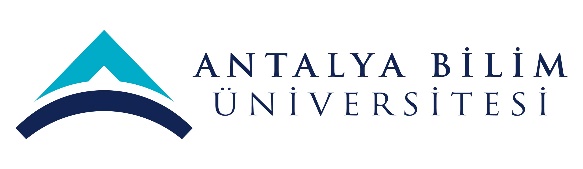 ECTS Course Description FormECTS Course Description FormECTS Course Description FormECTS Course Description FormECTS Course Description FormECTS Course Description FormECTS Course Description FormECTS Course Description FormECTS Course Description FormECTS Course Description FormECTS Course Description FormECTS Course Description FormECTS Course Description FormECTS Course Description FormECTS Course Description FormECTS Course Description FormECTS Course Description FormECTS Course Description FormECTS Course Description FormECTS Course Description FormECTS Course Description FormECTS Course Description FormECTS Course Description FormPART I ( Senate Approval)PART I ( Senate Approval)PART I ( Senate Approval)PART I ( Senate Approval)PART I ( Senate Approval)PART I ( Senate Approval)PART I ( Senate Approval)PART I ( Senate Approval)PART I ( Senate Approval)PART I ( Senate Approval)PART I ( Senate Approval)PART I ( Senate Approval)PART I ( Senate Approval)PART I ( Senate Approval)PART I ( Senate Approval)PART I ( Senate Approval)PART I ( Senate Approval)PART I ( Senate Approval)PART I ( Senate Approval)PART I ( Senate Approval)PART I ( Senate Approval)PART I ( Senate Approval)PART I ( Senate Approval)PART I ( Senate Approval)PART I ( Senate Approval)PART I ( Senate Approval)PART I ( Senate Approval)PART I ( Senate Approval)Offering School  College of Business College of Business College of Business College of Business College of Business College of Business College of Business College of Business College of Business College of Business College of Business College of Business College of Business College of Business College of Business College of Business College of Business College of Business College of Business College of Business College of Business College of Business College of Business College of Business College of Business College of Business College of Business Offering DepartmentPolitical Science and International Relations Political Science and International Relations Political Science and International Relations Political Science and International Relations Political Science and International Relations Political Science and International Relations Political Science and International Relations Political Science and International Relations Political Science and International Relations Political Science and International Relations Political Science and International Relations Political Science and International Relations Political Science and International Relations Political Science and International Relations Political Science and International Relations Political Science and International Relations Political Science and International Relations Political Science and International Relations Political Science and International Relations Political Science and International Relations Political Science and International Relations Political Science and International Relations Political Science and International Relations Political Science and International Relations Political Science and International Relations Political Science and International Relations Political Science and International Relations Program(s) Offered toBA Political Science and International RelationsBA Political Science and International RelationsBA Political Science and International RelationsBA Political Science and International RelationsBA Political Science and International RelationsBA Political Science and International RelationsBA Political Science and International RelationsBA Political Science and International RelationsBA Political Science and International RelationsBA Political Science and International RelationsBA Political Science and International RelationsBA Political Science and International RelationsBA Political Science and International RelationsProgram(s) Offered toProgram(s) Offered toCourse Code POLS 416POLS 416POLS 416POLS 416POLS 416POLS 416POLS 416POLS 416POLS 416POLS 416POLS 416POLS 416POLS 416POLS 416POLS 416POLS 416POLS 416POLS 416POLS 416POLS 416POLS 416POLS 416POLS 416POLS 416POLS 416POLS 416POLS 416Course NamePolitical Communication Political Communication Political Communication Political Communication Political Communication Political Communication Political Communication Political Communication Political Communication Political Communication Political Communication Political Communication Political Communication Political Communication Political Communication Political Communication Political Communication Political Communication Political Communication Political Communication Political Communication Political Communication Political Communication Political Communication Political Communication Political Communication Political Communication Language of InstructionEnglish English English English English English English English English English English English English English English English English English English English English English English English English English English Type of CourseArea ElectiveArea ElectiveArea ElectiveArea ElectiveArea ElectiveArea ElectiveArea ElectiveArea ElectiveArea ElectiveArea ElectiveArea ElectiveArea ElectiveArea ElectiveArea ElectiveArea ElectiveArea ElectiveArea ElectiveArea ElectiveArea ElectiveArea ElectiveArea ElectiveArea ElectiveArea ElectiveArea ElectiveArea ElectiveArea ElectiveArea ElectiveLevel of CourseUndergraduate Undergraduate Undergraduate Undergraduate Undergraduate Undergraduate Undergraduate Undergraduate Undergraduate Undergraduate Undergraduate Undergraduate Undergraduate Undergraduate Undergraduate Undergraduate Undergraduate Undergraduate Undergraduate Undergraduate Undergraduate Undergraduate Undergraduate Undergraduate Undergraduate Undergraduate Undergraduate Hours per WeekLecture: 3Lecture: 3Lecture: 3Lecture: 3Lecture: 3Laboratory:Laboratory:Laboratory:Laboratory:Recitation: Recitation: Practical:  1Practical:  1Practical:  1Practical:  1Practical:  1Studio: Studio: Studio: Studio: Studio: Other: Other: Other: Other: Other: Other: ECTS Credit666666666666666666666666666Grading ModeStandard Letter GradeStandard Letter GradeStandard Letter GradeStandard Letter GradeStandard Letter GradeStandard Letter GradeStandard Letter GradeStandard Letter GradeStandard Letter GradeStandard Letter GradeStandard Letter GradeStandard Letter GradeStandard Letter GradeStandard Letter GradeStandard Letter GradeStandard Letter GradeStandard Letter GradeStandard Letter GradeStandard Letter GradeStandard Letter GradeStandard Letter GradeStandard Letter GradeStandard Letter GradeStandard Letter GradeStandard Letter GradeStandard Letter GradeStandard Letter GradePre-requisitesNone None None None None None None None None None None None None None None None None None None None None None None None None None None Co-requisitesNone None None None None None None None None None None None None None None None None None None None None None None None None None None Registration RestrictionOnly undergraduate studentsOnly undergraduate studentsOnly undergraduate studentsOnly undergraduate studentsOnly undergraduate studentsOnly undergraduate studentsOnly undergraduate studentsOnly undergraduate studentsOnly undergraduate studentsOnly undergraduate studentsOnly undergraduate studentsOnly undergraduate studentsOnly undergraduate studentsOnly undergraduate studentsOnly undergraduate studentsOnly undergraduate studentsOnly undergraduate studentsOnly undergraduate studentsOnly undergraduate studentsOnly undergraduate studentsOnly undergraduate studentsOnly undergraduate studentsOnly undergraduate studentsOnly undergraduate studentsOnly undergraduate studentsOnly undergraduate studentsOnly undergraduate studentsEducational ObjectiveThis course aims to familiarize students to the concepts and issue areas on political communication, which can be very briefly defined as the creation, shaping, and dissemination of politically relevant information.This course aims to familiarize students to the concepts and issue areas on political communication, which can be very briefly defined as the creation, shaping, and dissemination of politically relevant information.This course aims to familiarize students to the concepts and issue areas on political communication, which can be very briefly defined as the creation, shaping, and dissemination of politically relevant information.This course aims to familiarize students to the concepts and issue areas on political communication, which can be very briefly defined as the creation, shaping, and dissemination of politically relevant information.This course aims to familiarize students to the concepts and issue areas on political communication, which can be very briefly defined as the creation, shaping, and dissemination of politically relevant information.This course aims to familiarize students to the concepts and issue areas on political communication, which can be very briefly defined as the creation, shaping, and dissemination of politically relevant information.This course aims to familiarize students to the concepts and issue areas on political communication, which can be very briefly defined as the creation, shaping, and dissemination of politically relevant information.This course aims to familiarize students to the concepts and issue areas on political communication, which can be very briefly defined as the creation, shaping, and dissemination of politically relevant information.This course aims to familiarize students to the concepts and issue areas on political communication, which can be very briefly defined as the creation, shaping, and dissemination of politically relevant information.This course aims to familiarize students to the concepts and issue areas on political communication, which can be very briefly defined as the creation, shaping, and dissemination of politically relevant information.This course aims to familiarize students to the concepts and issue areas on political communication, which can be very briefly defined as the creation, shaping, and dissemination of politically relevant information.This course aims to familiarize students to the concepts and issue areas on political communication, which can be very briefly defined as the creation, shaping, and dissemination of politically relevant information.This course aims to familiarize students to the concepts and issue areas on political communication, which can be very briefly defined as the creation, shaping, and dissemination of politically relevant information.This course aims to familiarize students to the concepts and issue areas on political communication, which can be very briefly defined as the creation, shaping, and dissemination of politically relevant information.This course aims to familiarize students to the concepts and issue areas on political communication, which can be very briefly defined as the creation, shaping, and dissemination of politically relevant information.This course aims to familiarize students to the concepts and issue areas on political communication, which can be very briefly defined as the creation, shaping, and dissemination of politically relevant information.This course aims to familiarize students to the concepts and issue areas on political communication, which can be very briefly defined as the creation, shaping, and dissemination of politically relevant information.This course aims to familiarize students to the concepts and issue areas on political communication, which can be very briefly defined as the creation, shaping, and dissemination of politically relevant information.This course aims to familiarize students to the concepts and issue areas on political communication, which can be very briefly defined as the creation, shaping, and dissemination of politically relevant information.This course aims to familiarize students to the concepts and issue areas on political communication, which can be very briefly defined as the creation, shaping, and dissemination of politically relevant information.This course aims to familiarize students to the concepts and issue areas on political communication, which can be very briefly defined as the creation, shaping, and dissemination of politically relevant information.This course aims to familiarize students to the concepts and issue areas on political communication, which can be very briefly defined as the creation, shaping, and dissemination of politically relevant information.This course aims to familiarize students to the concepts and issue areas on political communication, which can be very briefly defined as the creation, shaping, and dissemination of politically relevant information.This course aims to familiarize students to the concepts and issue areas on political communication, which can be very briefly defined as the creation, shaping, and dissemination of politically relevant information.This course aims to familiarize students to the concepts and issue areas on political communication, which can be very briefly defined as the creation, shaping, and dissemination of politically relevant information.This course aims to familiarize students to the concepts and issue areas on political communication, which can be very briefly defined as the creation, shaping, and dissemination of politically relevant information.This course aims to familiarize students to the concepts and issue areas on political communication, which can be very briefly defined as the creation, shaping, and dissemination of politically relevant information.Course DescriptionThe course will start with a brief introduction of the history of mass communication in politics and then continues with discussions on fundamental theories on the subject area such as agenda setting, framing and priming. Utmost importance will be paid to relevant technological developments creating new media and their impacts on political behavior and social movements on national and global scale. After becoming familiar with the theories and relevant concepts, contemporary issues in political communication will be discussed with a particular attention on the influences of the recent technological innovations in communication. Upon the successful completion of this course, students are expected to have a sophisticated understanding of political communication in international and national level, explain theoretical perspectives on the notion, asses the relevant concepts and be able to evaluate the impacts of political communication in current international and domestic politics.This course relies on the problem based learning (PBL) approach. This approach is mainly built upon active student participation to the in-class debates. It requires all students to read the assigned course material and contribute to the discussions. PBL approach combines lectures with active seminar discussions. Discussion topics for each week are specified in the syllabus.The course will start with a brief introduction of the history of mass communication in politics and then continues with discussions on fundamental theories on the subject area such as agenda setting, framing and priming. Utmost importance will be paid to relevant technological developments creating new media and their impacts on political behavior and social movements on national and global scale. After becoming familiar with the theories and relevant concepts, contemporary issues in political communication will be discussed with a particular attention on the influences of the recent technological innovations in communication. Upon the successful completion of this course, students are expected to have a sophisticated understanding of political communication in international and national level, explain theoretical perspectives on the notion, asses the relevant concepts and be able to evaluate the impacts of political communication in current international and domestic politics.This course relies on the problem based learning (PBL) approach. This approach is mainly built upon active student participation to the in-class debates. It requires all students to read the assigned course material and contribute to the discussions. PBL approach combines lectures with active seminar discussions. Discussion topics for each week are specified in the syllabus.The course will start with a brief introduction of the history of mass communication in politics and then continues with discussions on fundamental theories on the subject area such as agenda setting, framing and priming. Utmost importance will be paid to relevant technological developments creating new media and their impacts on political behavior and social movements on national and global scale. After becoming familiar with the theories and relevant concepts, contemporary issues in political communication will be discussed with a particular attention on the influences of the recent technological innovations in communication. Upon the successful completion of this course, students are expected to have a sophisticated understanding of political communication in international and national level, explain theoretical perspectives on the notion, asses the relevant concepts and be able to evaluate the impacts of political communication in current international and domestic politics.This course relies on the problem based learning (PBL) approach. This approach is mainly built upon active student participation to the in-class debates. It requires all students to read the assigned course material and contribute to the discussions. PBL approach combines lectures with active seminar discussions. Discussion topics for each week are specified in the syllabus.The course will start with a brief introduction of the history of mass communication in politics and then continues with discussions on fundamental theories on the subject area such as agenda setting, framing and priming. Utmost importance will be paid to relevant technological developments creating new media and their impacts on political behavior and social movements on national and global scale. After becoming familiar with the theories and relevant concepts, contemporary issues in political communication will be discussed with a particular attention on the influences of the recent technological innovations in communication. Upon the successful completion of this course, students are expected to have a sophisticated understanding of political communication in international and national level, explain theoretical perspectives on the notion, asses the relevant concepts and be able to evaluate the impacts of political communication in current international and domestic politics.This course relies on the problem based learning (PBL) approach. This approach is mainly built upon active student participation to the in-class debates. It requires all students to read the assigned course material and contribute to the discussions. PBL approach combines lectures with active seminar discussions. Discussion topics for each week are specified in the syllabus.The course will start with a brief introduction of the history of mass communication in politics and then continues with discussions on fundamental theories on the subject area such as agenda setting, framing and priming. Utmost importance will be paid to relevant technological developments creating new media and their impacts on political behavior and social movements on national and global scale. After becoming familiar with the theories and relevant concepts, contemporary issues in political communication will be discussed with a particular attention on the influences of the recent technological innovations in communication. Upon the successful completion of this course, students are expected to have a sophisticated understanding of political communication in international and national level, explain theoretical perspectives on the notion, asses the relevant concepts and be able to evaluate the impacts of political communication in current international and domestic politics.This course relies on the problem based learning (PBL) approach. This approach is mainly built upon active student participation to the in-class debates. It requires all students to read the assigned course material and contribute to the discussions. PBL approach combines lectures with active seminar discussions. Discussion topics for each week are specified in the syllabus.The course will start with a brief introduction of the history of mass communication in politics and then continues with discussions on fundamental theories on the subject area such as agenda setting, framing and priming. Utmost importance will be paid to relevant technological developments creating new media and their impacts on political behavior and social movements on national and global scale. After becoming familiar with the theories and relevant concepts, contemporary issues in political communication will be discussed with a particular attention on the influences of the recent technological innovations in communication. Upon the successful completion of this course, students are expected to have a sophisticated understanding of political communication in international and national level, explain theoretical perspectives on the notion, asses the relevant concepts and be able to evaluate the impacts of political communication in current international and domestic politics.This course relies on the problem based learning (PBL) approach. This approach is mainly built upon active student participation to the in-class debates. It requires all students to read the assigned course material and contribute to the discussions. PBL approach combines lectures with active seminar discussions. Discussion topics for each week are specified in the syllabus.The course will start with a brief introduction of the history of mass communication in politics and then continues with discussions on fundamental theories on the subject area such as agenda setting, framing and priming. Utmost importance will be paid to relevant technological developments creating new media and their impacts on political behavior and social movements on national and global scale. After becoming familiar with the theories and relevant concepts, contemporary issues in political communication will be discussed with a particular attention on the influences of the recent technological innovations in communication. Upon the successful completion of this course, students are expected to have a sophisticated understanding of political communication in international and national level, explain theoretical perspectives on the notion, asses the relevant concepts and be able to evaluate the impacts of political communication in current international and domestic politics.This course relies on the problem based learning (PBL) approach. This approach is mainly built upon active student participation to the in-class debates. It requires all students to read the assigned course material and contribute to the discussions. PBL approach combines lectures with active seminar discussions. Discussion topics for each week are specified in the syllabus.The course will start with a brief introduction of the history of mass communication in politics and then continues with discussions on fundamental theories on the subject area such as agenda setting, framing and priming. Utmost importance will be paid to relevant technological developments creating new media and their impacts on political behavior and social movements on national and global scale. After becoming familiar with the theories and relevant concepts, contemporary issues in political communication will be discussed with a particular attention on the influences of the recent technological innovations in communication. Upon the successful completion of this course, students are expected to have a sophisticated understanding of political communication in international and national level, explain theoretical perspectives on the notion, asses the relevant concepts and be able to evaluate the impacts of political communication in current international and domestic politics.This course relies on the problem based learning (PBL) approach. This approach is mainly built upon active student participation to the in-class debates. It requires all students to read the assigned course material and contribute to the discussions. PBL approach combines lectures with active seminar discussions. Discussion topics for each week are specified in the syllabus.The course will start with a brief introduction of the history of mass communication in politics and then continues with discussions on fundamental theories on the subject area such as agenda setting, framing and priming. Utmost importance will be paid to relevant technological developments creating new media and their impacts on political behavior and social movements on national and global scale. After becoming familiar with the theories and relevant concepts, contemporary issues in political communication will be discussed with a particular attention on the influences of the recent technological innovations in communication. Upon the successful completion of this course, students are expected to have a sophisticated understanding of political communication in international and national level, explain theoretical perspectives on the notion, asses the relevant concepts and be able to evaluate the impacts of political communication in current international and domestic politics.This course relies on the problem based learning (PBL) approach. This approach is mainly built upon active student participation to the in-class debates. It requires all students to read the assigned course material and contribute to the discussions. PBL approach combines lectures with active seminar discussions. Discussion topics for each week are specified in the syllabus.The course will start with a brief introduction of the history of mass communication in politics and then continues with discussions on fundamental theories on the subject area such as agenda setting, framing and priming. Utmost importance will be paid to relevant technological developments creating new media and their impacts on political behavior and social movements on national and global scale. After becoming familiar with the theories and relevant concepts, contemporary issues in political communication will be discussed with a particular attention on the influences of the recent technological innovations in communication. Upon the successful completion of this course, students are expected to have a sophisticated understanding of political communication in international and national level, explain theoretical perspectives on the notion, asses the relevant concepts and be able to evaluate the impacts of political communication in current international and domestic politics.This course relies on the problem based learning (PBL) approach. This approach is mainly built upon active student participation to the in-class debates. It requires all students to read the assigned course material and contribute to the discussions. PBL approach combines lectures with active seminar discussions. Discussion topics for each week are specified in the syllabus.The course will start with a brief introduction of the history of mass communication in politics and then continues with discussions on fundamental theories on the subject area such as agenda setting, framing and priming. Utmost importance will be paid to relevant technological developments creating new media and their impacts on political behavior and social movements on national and global scale. After becoming familiar with the theories and relevant concepts, contemporary issues in political communication will be discussed with a particular attention on the influences of the recent technological innovations in communication. Upon the successful completion of this course, students are expected to have a sophisticated understanding of political communication in international and national level, explain theoretical perspectives on the notion, asses the relevant concepts and be able to evaluate the impacts of political communication in current international and domestic politics.This course relies on the problem based learning (PBL) approach. This approach is mainly built upon active student participation to the in-class debates. It requires all students to read the assigned course material and contribute to the discussions. PBL approach combines lectures with active seminar discussions. Discussion topics for each week are specified in the syllabus.The course will start with a brief introduction of the history of mass communication in politics and then continues with discussions on fundamental theories on the subject area such as agenda setting, framing and priming. Utmost importance will be paid to relevant technological developments creating new media and their impacts on political behavior and social movements on national and global scale. After becoming familiar with the theories and relevant concepts, contemporary issues in political communication will be discussed with a particular attention on the influences of the recent technological innovations in communication. Upon the successful completion of this course, students are expected to have a sophisticated understanding of political communication in international and national level, explain theoretical perspectives on the notion, asses the relevant concepts and be able to evaluate the impacts of political communication in current international and domestic politics.This course relies on the problem based learning (PBL) approach. This approach is mainly built upon active student participation to the in-class debates. It requires all students to read the assigned course material and contribute to the discussions. PBL approach combines lectures with active seminar discussions. Discussion topics for each week are specified in the syllabus.The course will start with a brief introduction of the history of mass communication in politics and then continues with discussions on fundamental theories on the subject area such as agenda setting, framing and priming. Utmost importance will be paid to relevant technological developments creating new media and their impacts on political behavior and social movements on national and global scale. After becoming familiar with the theories and relevant concepts, contemporary issues in political communication will be discussed with a particular attention on the influences of the recent technological innovations in communication. Upon the successful completion of this course, students are expected to have a sophisticated understanding of political communication in international and national level, explain theoretical perspectives on the notion, asses the relevant concepts and be able to evaluate the impacts of political communication in current international and domestic politics.This course relies on the problem based learning (PBL) approach. This approach is mainly built upon active student participation to the in-class debates. It requires all students to read the assigned course material and contribute to the discussions. PBL approach combines lectures with active seminar discussions. Discussion topics for each week are specified in the syllabus.The course will start with a brief introduction of the history of mass communication in politics and then continues with discussions on fundamental theories on the subject area such as agenda setting, framing and priming. Utmost importance will be paid to relevant technological developments creating new media and their impacts on political behavior and social movements on national and global scale. After becoming familiar with the theories and relevant concepts, contemporary issues in political communication will be discussed with a particular attention on the influences of the recent technological innovations in communication. Upon the successful completion of this course, students are expected to have a sophisticated understanding of political communication in international and national level, explain theoretical perspectives on the notion, asses the relevant concepts and be able to evaluate the impacts of political communication in current international and domestic politics.This course relies on the problem based learning (PBL) approach. This approach is mainly built upon active student participation to the in-class debates. It requires all students to read the assigned course material and contribute to the discussions. PBL approach combines lectures with active seminar discussions. Discussion topics for each week are specified in the syllabus.The course will start with a brief introduction of the history of mass communication in politics and then continues with discussions on fundamental theories on the subject area such as agenda setting, framing and priming. Utmost importance will be paid to relevant technological developments creating new media and their impacts on political behavior and social movements on national and global scale. After becoming familiar with the theories and relevant concepts, contemporary issues in political communication will be discussed with a particular attention on the influences of the recent technological innovations in communication. Upon the successful completion of this course, students are expected to have a sophisticated understanding of political communication in international and national level, explain theoretical perspectives on the notion, asses the relevant concepts and be able to evaluate the impacts of political communication in current international and domestic politics.This course relies on the problem based learning (PBL) approach. This approach is mainly built upon active student participation to the in-class debates. It requires all students to read the assigned course material and contribute to the discussions. PBL approach combines lectures with active seminar discussions. Discussion topics for each week are specified in the syllabus.The course will start with a brief introduction of the history of mass communication in politics and then continues with discussions on fundamental theories on the subject area such as agenda setting, framing and priming. Utmost importance will be paid to relevant technological developments creating new media and their impacts on political behavior and social movements on national and global scale. After becoming familiar with the theories and relevant concepts, contemporary issues in political communication will be discussed with a particular attention on the influences of the recent technological innovations in communication. Upon the successful completion of this course, students are expected to have a sophisticated understanding of political communication in international and national level, explain theoretical perspectives on the notion, asses the relevant concepts and be able to evaluate the impacts of political communication in current international and domestic politics.This course relies on the problem based learning (PBL) approach. This approach is mainly built upon active student participation to the in-class debates. It requires all students to read the assigned course material and contribute to the discussions. PBL approach combines lectures with active seminar discussions. Discussion topics for each week are specified in the syllabus.The course will start with a brief introduction of the history of mass communication in politics and then continues with discussions on fundamental theories on the subject area such as agenda setting, framing and priming. Utmost importance will be paid to relevant technological developments creating new media and their impacts on political behavior and social movements on national and global scale. After becoming familiar with the theories and relevant concepts, contemporary issues in political communication will be discussed with a particular attention on the influences of the recent technological innovations in communication. Upon the successful completion of this course, students are expected to have a sophisticated understanding of political communication in international and national level, explain theoretical perspectives on the notion, asses the relevant concepts and be able to evaluate the impacts of political communication in current international and domestic politics.This course relies on the problem based learning (PBL) approach. This approach is mainly built upon active student participation to the in-class debates. It requires all students to read the assigned course material and contribute to the discussions. PBL approach combines lectures with active seminar discussions. Discussion topics for each week are specified in the syllabus.The course will start with a brief introduction of the history of mass communication in politics and then continues with discussions on fundamental theories on the subject area such as agenda setting, framing and priming. Utmost importance will be paid to relevant technological developments creating new media and their impacts on political behavior and social movements on national and global scale. After becoming familiar with the theories and relevant concepts, contemporary issues in political communication will be discussed with a particular attention on the influences of the recent technological innovations in communication. Upon the successful completion of this course, students are expected to have a sophisticated understanding of political communication in international and national level, explain theoretical perspectives on the notion, asses the relevant concepts and be able to evaluate the impacts of political communication in current international and domestic politics.This course relies on the problem based learning (PBL) approach. This approach is mainly built upon active student participation to the in-class debates. It requires all students to read the assigned course material and contribute to the discussions. PBL approach combines lectures with active seminar discussions. Discussion topics for each week are specified in the syllabus.The course will start with a brief introduction of the history of mass communication in politics and then continues with discussions on fundamental theories on the subject area such as agenda setting, framing and priming. Utmost importance will be paid to relevant technological developments creating new media and their impacts on political behavior and social movements on national and global scale. After becoming familiar with the theories and relevant concepts, contemporary issues in political communication will be discussed with a particular attention on the influences of the recent technological innovations in communication. Upon the successful completion of this course, students are expected to have a sophisticated understanding of political communication in international and national level, explain theoretical perspectives on the notion, asses the relevant concepts and be able to evaluate the impacts of political communication in current international and domestic politics.This course relies on the problem based learning (PBL) approach. This approach is mainly built upon active student participation to the in-class debates. It requires all students to read the assigned course material and contribute to the discussions. PBL approach combines lectures with active seminar discussions. Discussion topics for each week are specified in the syllabus.The course will start with a brief introduction of the history of mass communication in politics and then continues with discussions on fundamental theories on the subject area such as agenda setting, framing and priming. Utmost importance will be paid to relevant technological developments creating new media and their impacts on political behavior and social movements on national and global scale. After becoming familiar with the theories and relevant concepts, contemporary issues in political communication will be discussed with a particular attention on the influences of the recent technological innovations in communication. Upon the successful completion of this course, students are expected to have a sophisticated understanding of political communication in international and national level, explain theoretical perspectives on the notion, asses the relevant concepts and be able to evaluate the impacts of political communication in current international and domestic politics.This course relies on the problem based learning (PBL) approach. This approach is mainly built upon active student participation to the in-class debates. It requires all students to read the assigned course material and contribute to the discussions. PBL approach combines lectures with active seminar discussions. Discussion topics for each week are specified in the syllabus.The course will start with a brief introduction of the history of mass communication in politics and then continues with discussions on fundamental theories on the subject area such as agenda setting, framing and priming. Utmost importance will be paid to relevant technological developments creating new media and their impacts on political behavior and social movements on national and global scale. After becoming familiar with the theories and relevant concepts, contemporary issues in political communication will be discussed with a particular attention on the influences of the recent technological innovations in communication. Upon the successful completion of this course, students are expected to have a sophisticated understanding of political communication in international and national level, explain theoretical perspectives on the notion, asses the relevant concepts and be able to evaluate the impacts of political communication in current international and domestic politics.This course relies on the problem based learning (PBL) approach. This approach is mainly built upon active student participation to the in-class debates. It requires all students to read the assigned course material and contribute to the discussions. PBL approach combines lectures with active seminar discussions. Discussion topics for each week are specified in the syllabus.The course will start with a brief introduction of the history of mass communication in politics and then continues with discussions on fundamental theories on the subject area such as agenda setting, framing and priming. Utmost importance will be paid to relevant technological developments creating new media and their impacts on political behavior and social movements on national and global scale. After becoming familiar with the theories and relevant concepts, contemporary issues in political communication will be discussed with a particular attention on the influences of the recent technological innovations in communication. Upon the successful completion of this course, students are expected to have a sophisticated understanding of political communication in international and national level, explain theoretical perspectives on the notion, asses the relevant concepts and be able to evaluate the impacts of political communication in current international and domestic politics.This course relies on the problem based learning (PBL) approach. This approach is mainly built upon active student participation to the in-class debates. It requires all students to read the assigned course material and contribute to the discussions. PBL approach combines lectures with active seminar discussions. Discussion topics for each week are specified in the syllabus.The course will start with a brief introduction of the history of mass communication in politics and then continues with discussions on fundamental theories on the subject area such as agenda setting, framing and priming. Utmost importance will be paid to relevant technological developments creating new media and their impacts on political behavior and social movements on national and global scale. After becoming familiar with the theories and relevant concepts, contemporary issues in political communication will be discussed with a particular attention on the influences of the recent technological innovations in communication. Upon the successful completion of this course, students are expected to have a sophisticated understanding of political communication in international and national level, explain theoretical perspectives on the notion, asses the relevant concepts and be able to evaluate the impacts of political communication in current international and domestic politics.This course relies on the problem based learning (PBL) approach. This approach is mainly built upon active student participation to the in-class debates. It requires all students to read the assigned course material and contribute to the discussions. PBL approach combines lectures with active seminar discussions. Discussion topics for each week are specified in the syllabus.The course will start with a brief introduction of the history of mass communication in politics and then continues with discussions on fundamental theories on the subject area such as agenda setting, framing and priming. Utmost importance will be paid to relevant technological developments creating new media and their impacts on political behavior and social movements on national and global scale. After becoming familiar with the theories and relevant concepts, contemporary issues in political communication will be discussed with a particular attention on the influences of the recent technological innovations in communication. Upon the successful completion of this course, students are expected to have a sophisticated understanding of political communication in international and national level, explain theoretical perspectives on the notion, asses the relevant concepts and be able to evaluate the impacts of political communication in current international and domestic politics.This course relies on the problem based learning (PBL) approach. This approach is mainly built upon active student participation to the in-class debates. It requires all students to read the assigned course material and contribute to the discussions. PBL approach combines lectures with active seminar discussions. Discussion topics for each week are specified in the syllabus.The course will start with a brief introduction of the history of mass communication in politics and then continues with discussions on fundamental theories on the subject area such as agenda setting, framing and priming. Utmost importance will be paid to relevant technological developments creating new media and their impacts on political behavior and social movements on national and global scale. After becoming familiar with the theories and relevant concepts, contemporary issues in political communication will be discussed with a particular attention on the influences of the recent technological innovations in communication. Upon the successful completion of this course, students are expected to have a sophisticated understanding of political communication in international and national level, explain theoretical perspectives on the notion, asses the relevant concepts and be able to evaluate the impacts of political communication in current international and domestic politics.This course relies on the problem based learning (PBL) approach. This approach is mainly built upon active student participation to the in-class debates. It requires all students to read the assigned course material and contribute to the discussions. PBL approach combines lectures with active seminar discussions. Discussion topics for each week are specified in the syllabus.The course will start with a brief introduction of the history of mass communication in politics and then continues with discussions on fundamental theories on the subject area such as agenda setting, framing and priming. Utmost importance will be paid to relevant technological developments creating new media and their impacts on political behavior and social movements on national and global scale. After becoming familiar with the theories and relevant concepts, contemporary issues in political communication will be discussed with a particular attention on the influences of the recent technological innovations in communication. Upon the successful completion of this course, students are expected to have a sophisticated understanding of political communication in international and national level, explain theoretical perspectives on the notion, asses the relevant concepts and be able to evaluate the impacts of political communication in current international and domestic politics.This course relies on the problem based learning (PBL) approach. This approach is mainly built upon active student participation to the in-class debates. It requires all students to read the assigned course material and contribute to the discussions. PBL approach combines lectures with active seminar discussions. Discussion topics for each week are specified in the syllabus.The course will start with a brief introduction of the history of mass communication in politics and then continues with discussions on fundamental theories on the subject area such as agenda setting, framing and priming. Utmost importance will be paid to relevant technological developments creating new media and their impacts on political behavior and social movements on national and global scale. After becoming familiar with the theories and relevant concepts, contemporary issues in political communication will be discussed with a particular attention on the influences of the recent technological innovations in communication. Upon the successful completion of this course, students are expected to have a sophisticated understanding of political communication in international and national level, explain theoretical perspectives on the notion, asses the relevant concepts and be able to evaluate the impacts of political communication in current international and domestic politics.This course relies on the problem based learning (PBL) approach. This approach is mainly built upon active student participation to the in-class debates. It requires all students to read the assigned course material and contribute to the discussions. PBL approach combines lectures with active seminar discussions. Discussion topics for each week are specified in the syllabus.Learning Outcomes LO1LO1LO1Explain the role of political communication within the more general context of politics and international relations Explain the role of political communication within the more general context of politics and international relations Explain the role of political communication within the more general context of politics and international relations Explain the role of political communication within the more general context of politics and international relations Explain the role of political communication within the more general context of politics and international relations Explain the role of political communication within the more general context of politics and international relations Explain the role of political communication within the more general context of politics and international relations Explain the role of political communication within the more general context of politics and international relations Explain the role of political communication within the more general context of politics and international relations Explain the role of political communication within the more general context of politics and international relations Explain the role of political communication within the more general context of politics and international relations Explain the role of political communication within the more general context of politics and international relations Explain the role of political communication within the more general context of politics and international relations Explain the role of political communication within the more general context of politics and international relations Explain the role of political communication within the more general context of politics and international relations Explain the role of political communication within the more general context of politics and international relations Explain the role of political communication within the more general context of politics and international relations Explain the role of political communication within the more general context of politics and international relations Explain the role of political communication within the more general context of politics and international relations Explain the role of political communication within the more general context of politics and international relations Explain the role of political communication within the more general context of politics and international relations Explain the role of political communication within the more general context of politics and international relations Explain the role of political communication within the more general context of politics and international relations Explain the role of political communication within the more general context of politics and international relations Learning Outcomes LO2LO2LO2Evaluate dissemination processes of information in (post)modern societies. Evaluate dissemination processes of information in (post)modern societies. Evaluate dissemination processes of information in (post)modern societies. Evaluate dissemination processes of information in (post)modern societies. Evaluate dissemination processes of information in (post)modern societies. Evaluate dissemination processes of information in (post)modern societies. Evaluate dissemination processes of information in (post)modern societies. Evaluate dissemination processes of information in (post)modern societies. Evaluate dissemination processes of information in (post)modern societies. Evaluate dissemination processes of information in (post)modern societies. Evaluate dissemination processes of information in (post)modern societies. Evaluate dissemination processes of information in (post)modern societies. Evaluate dissemination processes of information in (post)modern societies. Evaluate dissemination processes of information in (post)modern societies. Evaluate dissemination processes of information in (post)modern societies. Evaluate dissemination processes of information in (post)modern societies. Evaluate dissemination processes of information in (post)modern societies. Evaluate dissemination processes of information in (post)modern societies. Evaluate dissemination processes of information in (post)modern societies. Evaluate dissemination processes of information in (post)modern societies. Evaluate dissemination processes of information in (post)modern societies. Evaluate dissemination processes of information in (post)modern societies. Evaluate dissemination processes of information in (post)modern societies. Evaluate dissemination processes of information in (post)modern societies. Learning Outcomes LO3LO3LO3Analyze constructions of knowledge in (post)modern societies. Analyze constructions of knowledge in (post)modern societies. Analyze constructions of knowledge in (post)modern societies. Analyze constructions of knowledge in (post)modern societies. Analyze constructions of knowledge in (post)modern societies. Analyze constructions of knowledge in (post)modern societies. Analyze constructions of knowledge in (post)modern societies. Analyze constructions of knowledge in (post)modern societies. Analyze constructions of knowledge in (post)modern societies. Analyze constructions of knowledge in (post)modern societies. Analyze constructions of knowledge in (post)modern societies. Analyze constructions of knowledge in (post)modern societies. Analyze constructions of knowledge in (post)modern societies. Analyze constructions of knowledge in (post)modern societies. Analyze constructions of knowledge in (post)modern societies. Analyze constructions of knowledge in (post)modern societies. Analyze constructions of knowledge in (post)modern societies. Analyze constructions of knowledge in (post)modern societies. Analyze constructions of knowledge in (post)modern societies. Analyze constructions of knowledge in (post)modern societies. Analyze constructions of knowledge in (post)modern societies. Analyze constructions of knowledge in (post)modern societies. Analyze constructions of knowledge in (post)modern societies. Analyze constructions of knowledge in (post)modern societies. Learning Outcomes LO4LO4LO4Explain the three main models of political communication; namely the agenda setting, priming and framing models.  Explain the three main models of political communication; namely the agenda setting, priming and framing models.  Explain the three main models of political communication; namely the agenda setting, priming and framing models.  Explain the three main models of political communication; namely the agenda setting, priming and framing models.  Explain the three main models of political communication; namely the agenda setting, priming and framing models.  Explain the three main models of political communication; namely the agenda setting, priming and framing models.  Explain the three main models of political communication; namely the agenda setting, priming and framing models.  Explain the three main models of political communication; namely the agenda setting, priming and framing models.  Explain the three main models of political communication; namely the agenda setting, priming and framing models.  Explain the three main models of political communication; namely the agenda setting, priming and framing models.  Explain the three main models of political communication; namely the agenda setting, priming and framing models.  Explain the three main models of political communication; namely the agenda setting, priming and framing models.  Explain the three main models of political communication; namely the agenda setting, priming and framing models.  Explain the three main models of political communication; namely the agenda setting, priming and framing models.  Explain the three main models of political communication; namely the agenda setting, priming and framing models.  Explain the three main models of political communication; namely the agenda setting, priming and framing models.  Explain the three main models of political communication; namely the agenda setting, priming and framing models.  Explain the three main models of political communication; namely the agenda setting, priming and framing models.  Explain the three main models of political communication; namely the agenda setting, priming and framing models.  Explain the three main models of political communication; namely the agenda setting, priming and framing models.  Explain the three main models of political communication; namely the agenda setting, priming and framing models.  Explain the three main models of political communication; namely the agenda setting, priming and framing models.  Explain the three main models of political communication; namely the agenda setting, priming and framing models.  Explain the three main models of political communication; namely the agenda setting, priming and framing models.  Learning Outcomes LO5LO5LO5Identify the main issue areas in political communication. Identify the main issue areas in political communication. Identify the main issue areas in political communication. Identify the main issue areas in political communication. Identify the main issue areas in political communication. Identify the main issue areas in political communication. Identify the main issue areas in political communication. Identify the main issue areas in political communication. Identify the main issue areas in political communication. Identify the main issue areas in political communication. Identify the main issue areas in political communication. Identify the main issue areas in political communication. Identify the main issue areas in political communication. Identify the main issue areas in political communication. Identify the main issue areas in political communication. Identify the main issue areas in political communication. Identify the main issue areas in political communication. Identify the main issue areas in political communication. Identify the main issue areas in political communication. Identify the main issue areas in political communication. Identify the main issue areas in political communication. Identify the main issue areas in political communication. Identify the main issue areas in political communication. Identify the main issue areas in political communication. Learning Outcomes LO6LO6LO6Apply the theoretical and conceptual knowledge to real life examples in the field of political communicationApply the theoretical and conceptual knowledge to real life examples in the field of political communicationApply the theoretical and conceptual knowledge to real life examples in the field of political communicationApply the theoretical and conceptual knowledge to real life examples in the field of political communicationApply the theoretical and conceptual knowledge to real life examples in the field of political communicationApply the theoretical and conceptual knowledge to real life examples in the field of political communicationApply the theoretical and conceptual knowledge to real life examples in the field of political communicationApply the theoretical and conceptual knowledge to real life examples in the field of political communicationApply the theoretical and conceptual knowledge to real life examples in the field of political communicationApply the theoretical and conceptual knowledge to real life examples in the field of political communicationApply the theoretical and conceptual knowledge to real life examples in the field of political communicationApply the theoretical and conceptual knowledge to real life examples in the field of political communicationApply the theoretical and conceptual knowledge to real life examples in the field of political communicationApply the theoretical and conceptual knowledge to real life examples in the field of political communicationApply the theoretical and conceptual knowledge to real life examples in the field of political communicationApply the theoretical and conceptual knowledge to real life examples in the field of political communicationApply the theoretical and conceptual knowledge to real life examples in the field of political communicationApply the theoretical and conceptual knowledge to real life examples in the field of political communicationApply the theoretical and conceptual knowledge to real life examples in the field of political communicationApply the theoretical and conceptual knowledge to real life examples in the field of political communicationApply the theoretical and conceptual knowledge to real life examples in the field of political communicationApply the theoretical and conceptual knowledge to real life examples in the field of political communicationApply the theoretical and conceptual knowledge to real life examples in the field of political communicationApply the theoretical and conceptual knowledge to real life examples in the field of political communicationLearning Outcomes PART II ( Faculty Board Approval)PART II ( Faculty Board Approval)PART II ( Faculty Board Approval)PART II ( Faculty Board Approval)PART II ( Faculty Board Approval)PART II ( Faculty Board Approval)PART II ( Faculty Board Approval)PART II ( Faculty Board Approval)PART II ( Faculty Board Approval)PART II ( Faculty Board Approval)PART II ( Faculty Board Approval)PART II ( Faculty Board Approval)PART II ( Faculty Board Approval)PART II ( Faculty Board Approval)PART II ( Faculty Board Approval)PART II ( Faculty Board Approval)PART II ( Faculty Board Approval)PART II ( Faculty Board Approval)PART II ( Faculty Board Approval)PART II ( Faculty Board Approval)PART II ( Faculty Board Approval)PART II ( Faculty Board Approval)PART II ( Faculty Board Approval)PART II ( Faculty Board Approval)PART II ( Faculty Board Approval)PART II ( Faculty Board Approval)PART II ( Faculty Board Approval)PART II ( Faculty Board Approval)Basic Outcomes (University-wide)Basic Outcomes (University-wide)No.Program OutcomesProgram OutcomesProgram OutcomesProgram OutcomesProgram OutcomesProgram OutcomesProgram OutcomesProgram OutcomesProgram OutcomesProgram OutcomesLO1LO1LO1LO2LO2LO2LO3LO3LO4LO4LO4LO4LO5LO5LO6Basic Outcomes (University-wide)Basic Outcomes (University-wide)PO1Ability to communicate effectively and write and present a report in Turkish and English. Ability to communicate effectively and write and present a report in Turkish and English. Ability to communicate effectively and write and present a report in Turkish and English. Ability to communicate effectively and write and present a report in Turkish and English. Ability to communicate effectively and write and present a report in Turkish and English. Ability to communicate effectively and write and present a report in Turkish and English. Ability to communicate effectively and write and present a report in Turkish and English. Ability to communicate effectively and write and present a report in Turkish and English. Ability to communicate effectively and write and present a report in Turkish and English. Ability to communicate effectively and write and present a report in Turkish and English. XXXXBasic Outcomes (University-wide)Basic Outcomes (University-wide)PO2Ability to work individually, and in intra-disciplinary and multi-disciplinary teams.Ability to work individually, and in intra-disciplinary and multi-disciplinary teams.Ability to work individually, and in intra-disciplinary and multi-disciplinary teams.Ability to work individually, and in intra-disciplinary and multi-disciplinary teams.Ability to work individually, and in intra-disciplinary and multi-disciplinary teams.Ability to work individually, and in intra-disciplinary and multi-disciplinary teams.Ability to work individually, and in intra-disciplinary and multi-disciplinary teams.Ability to work individually, and in intra-disciplinary and multi-disciplinary teams.Ability to work individually, and in intra-disciplinary and multi-disciplinary teams.Ability to work individually, and in intra-disciplinary and multi-disciplinary teams.XXBasic Outcomes (University-wide)Basic Outcomes (University-wide)PO3Recognition of the need for life-long learning and ability to access information, follow developments in science and technology, and continually reinvent oneself.Recognition of the need for life-long learning and ability to access information, follow developments in science and technology, and continually reinvent oneself.Recognition of the need for life-long learning and ability to access information, follow developments in science and technology, and continually reinvent oneself.Recognition of the need for life-long learning and ability to access information, follow developments in science and technology, and continually reinvent oneself.Recognition of the need for life-long learning and ability to access information, follow developments in science and technology, and continually reinvent oneself.Recognition of the need for life-long learning and ability to access information, follow developments in science and technology, and continually reinvent oneself.Recognition of the need for life-long learning and ability to access information, follow developments in science and technology, and continually reinvent oneself.Recognition of the need for life-long learning and ability to access information, follow developments in science and technology, and continually reinvent oneself.Recognition of the need for life-long learning and ability to access information, follow developments in science and technology, and continually reinvent oneself.Recognition of the need for life-long learning and ability to access information, follow developments in science and technology, and continually reinvent oneself.XXXXXXBasic Outcomes (University-wide)Basic Outcomes (University-wide)PO4Knowledge of project management, risk management, innovation and change management, entrepreneurship, and sustainable development.Knowledge of project management, risk management, innovation and change management, entrepreneurship, and sustainable development.Knowledge of project management, risk management, innovation and change management, entrepreneurship, and sustainable development.Knowledge of project management, risk management, innovation and change management, entrepreneurship, and sustainable development.Knowledge of project management, risk management, innovation and change management, entrepreneurship, and sustainable development.Knowledge of project management, risk management, innovation and change management, entrepreneurship, and sustainable development.Knowledge of project management, risk management, innovation and change management, entrepreneurship, and sustainable development.Knowledge of project management, risk management, innovation and change management, entrepreneurship, and sustainable development.Knowledge of project management, risk management, innovation and change management, entrepreneurship, and sustainable development.Knowledge of project management, risk management, innovation and change management, entrepreneurship, and sustainable development.XXBasic Outcomes (University-wide)Basic Outcomes (University-wide)PO5Awareness of sectors and ability to prepare a business plan.Awareness of sectors and ability to prepare a business plan.Awareness of sectors and ability to prepare a business plan.Awareness of sectors and ability to prepare a business plan.Awareness of sectors and ability to prepare a business plan.Awareness of sectors and ability to prepare a business plan.Awareness of sectors and ability to prepare a business plan.Awareness of sectors and ability to prepare a business plan.Awareness of sectors and ability to prepare a business plan.Awareness of sectors and ability to prepare a business plan.XXBasic Outcomes (University-wide)Basic Outcomes (University-wide)PO6Understanding of professional and ethical responsibility and demonstrating ethical behavior.Understanding of professional and ethical responsibility and demonstrating ethical behavior.Understanding of professional and ethical responsibility and demonstrating ethical behavior.Understanding of professional and ethical responsibility and demonstrating ethical behavior.Understanding of professional and ethical responsibility and demonstrating ethical behavior.Understanding of professional and ethical responsibility and demonstrating ethical behavior.Understanding of professional and ethical responsibility and demonstrating ethical behavior.Understanding of professional and ethical responsibility and demonstrating ethical behavior.Understanding of professional and ethical responsibility and demonstrating ethical behavior.Understanding of professional and ethical responsibility and demonstrating ethical behavior.XXXXFaculty Specific OutcomesFaculty Specific OutcomesPO7Knowledge of social science research design and executionKnowledge of social science research design and executionKnowledge of social science research design and executionKnowledge of social science research design and executionKnowledge of social science research design and executionKnowledge of social science research design and executionKnowledge of social science research design and executionKnowledge of social science research design and executionKnowledge of social science research design and executionKnowledge of social science research design and executionFaculty Specific OutcomesFaculty Specific OutcomesPO8Understanding of mathematics, statistics and economics as it relates to each disciplineUnderstanding of mathematics, statistics and economics as it relates to each disciplineUnderstanding of mathematics, statistics and economics as it relates to each disciplineUnderstanding of mathematics, statistics and economics as it relates to each disciplineUnderstanding of mathematics, statistics and economics as it relates to each disciplineUnderstanding of mathematics, statistics and economics as it relates to each disciplineUnderstanding of mathematics, statistics and economics as it relates to each disciplineUnderstanding of mathematics, statistics and economics as it relates to each disciplineUnderstanding of mathematics, statistics and economics as it relates to each disciplineUnderstanding of mathematics, statistics and economics as it relates to each disciplineFaculty Specific OutcomesFaculty Specific OutcomesPO9Awareness of inter-disciplinary approaches in social sciencesAwareness of inter-disciplinary approaches in social sciencesAwareness of inter-disciplinary approaches in social sciencesAwareness of inter-disciplinary approaches in social sciencesAwareness of inter-disciplinary approaches in social sciencesAwareness of inter-disciplinary approaches in social sciencesAwareness of inter-disciplinary approaches in social sciencesAwareness of inter-disciplinary approaches in social sciencesAwareness of inter-disciplinary approaches in social sciencesAwareness of inter-disciplinary approaches in social sciencesXXFaculty Specific OutcomesFaculty Specific OutcomesPO10Ability to relate different issues in the social sciences to contemporary eventsAbility to relate different issues in the social sciences to contemporary eventsAbility to relate different issues in the social sciences to contemporary eventsAbility to relate different issues in the social sciences to contemporary eventsAbility to relate different issues in the social sciences to contemporary eventsAbility to relate different issues in the social sciences to contemporary eventsAbility to relate different issues in the social sciences to contemporary eventsAbility to relate different issues in the social sciences to contemporary eventsAbility to relate different issues in the social sciences to contemporary eventsAbility to relate different issues in the social sciences to contemporary eventsXXXXFaculty Specific OutcomesFaculty Specific OutcomesPO11Ability to analyze in written and oral form issues related to the social sciencesAbility to analyze in written and oral form issues related to the social sciencesAbility to analyze in written and oral form issues related to the social sciencesAbility to analyze in written and oral form issues related to the social sciencesAbility to analyze in written and oral form issues related to the social sciencesAbility to analyze in written and oral form issues related to the social sciencesAbility to analyze in written and oral form issues related to the social sciencesAbility to analyze in written and oral form issues related to the social sciencesAbility to analyze in written and oral form issues related to the social sciencesAbility to analyze in written and oral form issues related to the social sciencesXXXXXXXXXXFaculty Specific OutcomesFaculty Specific OutcomesPO12Discipline Specific Outcomes (program)Discipline Specific Outcomes (program)PO13Understanding of the philosophical and theoretical foundations of political scienceUnderstanding of the philosophical and theoretical foundations of political scienceUnderstanding of the philosophical and theoretical foundations of political scienceUnderstanding of the philosophical and theoretical foundations of political scienceUnderstanding of the philosophical and theoretical foundations of political scienceUnderstanding of the philosophical and theoretical foundations of political scienceUnderstanding of the philosophical and theoretical foundations of political scienceUnderstanding of the philosophical and theoretical foundations of political scienceUnderstanding of the philosophical and theoretical foundations of political scienceUnderstanding of the philosophical and theoretical foundations of political scienceXXXXXXDiscipline Specific Outcomes (program)Discipline Specific Outcomes (program)PO14Understanding of the philosophical and theoretical foundations of international relationsUnderstanding of the philosophical and theoretical foundations of international relationsUnderstanding of the philosophical and theoretical foundations of international relationsUnderstanding of the philosophical and theoretical foundations of international relationsUnderstanding of the philosophical and theoretical foundations of international relationsUnderstanding of the philosophical and theoretical foundations of international relationsUnderstanding of the philosophical and theoretical foundations of international relationsUnderstanding of the philosophical and theoretical foundations of international relationsUnderstanding of the philosophical and theoretical foundations of international relationsUnderstanding of the philosophical and theoretical foundations of international relationsDiscipline Specific Outcomes (program)Discipline Specific Outcomes (program)PO15Understanding of the social and historical dynamics that inform political processes at domestic and international levelsUnderstanding of the social and historical dynamics that inform political processes at domestic and international levelsUnderstanding of the social and historical dynamics that inform political processes at domestic and international levelsUnderstanding of the social and historical dynamics that inform political processes at domestic and international levelsUnderstanding of the social and historical dynamics that inform political processes at domestic and international levelsUnderstanding of the social and historical dynamics that inform political processes at domestic and international levelsUnderstanding of the social and historical dynamics that inform political processes at domestic and international levelsUnderstanding of the social and historical dynamics that inform political processes at domestic and international levelsUnderstanding of the social and historical dynamics that inform political processes at domestic and international levelsUnderstanding of the social and historical dynamics that inform political processes at domestic and international levelsXXXXXXXDiscipline Specific Outcomes (program)Discipline Specific Outcomes (program)PO16Knowledge of qualitative and quantitative social science methodologyKnowledge of qualitative and quantitative social science methodologyKnowledge of qualitative and quantitative social science methodologyKnowledge of qualitative and quantitative social science methodologyKnowledge of qualitative and quantitative social science methodologyKnowledge of qualitative and quantitative social science methodologyKnowledge of qualitative and quantitative social science methodologyKnowledge of qualitative and quantitative social science methodologyKnowledge of qualitative and quantitative social science methodologyKnowledge of qualitative and quantitative social science methodologyXXXXXXDiscipline Specific Outcomes (program)Discipline Specific Outcomes (program)PO17Ability to demonstrate written and oral understanding of content relative to historical, theoretical and contemporary issues in political scienceAbility to demonstrate written and oral understanding of content relative to historical, theoretical and contemporary issues in political scienceAbility to demonstrate written and oral understanding of content relative to historical, theoretical and contemporary issues in political scienceAbility to demonstrate written and oral understanding of content relative to historical, theoretical and contemporary issues in political scienceAbility to demonstrate written and oral understanding of content relative to historical, theoretical and contemporary issues in political scienceAbility to demonstrate written and oral understanding of content relative to historical, theoretical and contemporary issues in political scienceAbility to demonstrate written and oral understanding of content relative to historical, theoretical and contemporary issues in political scienceAbility to demonstrate written and oral understanding of content relative to historical, theoretical and contemporary issues in political scienceAbility to demonstrate written and oral understanding of content relative to historical, theoretical and contemporary issues in political scienceAbility to demonstrate written and oral understanding of content relative to historical, theoretical and contemporary issues in political scienceXXXXDiscipline Specific Outcomes (program)Discipline Specific Outcomes (program)PO18Developing a critically constructive approach to current problems in the field of political scienceDeveloping a critically constructive approach to current problems in the field of political scienceDeveloping a critically constructive approach to current problems in the field of political scienceDeveloping a critically constructive approach to current problems in the field of political scienceDeveloping a critically constructive approach to current problems in the field of political scienceDeveloping a critically constructive approach to current problems in the field of political scienceDeveloping a critically constructive approach to current problems in the field of political scienceDeveloping a critically constructive approach to current problems in the field of political scienceDeveloping a critically constructive approach to current problems in the field of political scienceDeveloping a critically constructive approach to current problems in the field of political scienceXXXXXXXXXPO19Awareness about global inter-connectivity and power divisions within this inter-connected structureAwareness about global inter-connectivity and power divisions within this inter-connected structureAwareness about global inter-connectivity and power divisions within this inter-connected structureAwareness about global inter-connectivity and power divisions within this inter-connected structureAwareness about global inter-connectivity and power divisions within this inter-connected structureAwareness about global inter-connectivity and power divisions within this inter-connected structureAwareness about global inter-connectivity and power divisions within this inter-connected structureAwareness about global inter-connectivity and power divisions within this inter-connected structureAwareness about global inter-connectivity and power divisions within this inter-connected structureAwareness about global inter-connectivity and power divisions within this inter-connected structureXXXXSpecialization Specific OutcomesSpecialization Specific OutcomesPO N….PART III ( Department Board Approval)PART III ( Department Board Approval)PART III ( Department Board Approval)PART III ( Department Board Approval)PART III ( Department Board Approval)PART III ( Department Board Approval)PART III ( Department Board Approval)PART III ( Department Board Approval)PART III ( Department Board Approval)PART III ( Department Board Approval)PART III ( Department Board Approval)PART III ( Department Board Approval)PART III ( Department Board Approval)PART III ( Department Board Approval)PART III ( Department Board Approval)PART III ( Department Board Approval)PART III ( Department Board Approval)PART III ( Department Board Approval)PART III ( Department Board Approval)PART III ( Department Board Approval)PART III ( Department Board Approval)PART III ( Department Board Approval)PART III ( Department Board Approval)PART III ( Department Board Approval)PART III ( Department Board Approval)PART III ( Department Board Approval)PART III ( Department Board Approval)PART III ( Department Board Approval)PART III ( Department Board Approval)PART III ( Department Board Approval)Course Subjects, Contribution of Course Subjects to Learning Outcomes, and Methods for Assessing Learning of Course SubjectsCourse Subjects, Contribution of Course Subjects to Learning Outcomes, and Methods for Assessing Learning of Course SubjectsCourse Subjects, Contribution of Course Subjects to Learning Outcomes, and Methods for Assessing Learning of Course SubjectsSubjectsWeekWeekWeekWeekLO1LO1LO1LO2LO2LO2LO3LO3LO4LO4LO4LO4LO5LO5LO6LO6Course Subjects, Contribution of Course Subjects to Learning Outcomes, and Methods for Assessing Learning of Course SubjectsCourse Subjects, Contribution of Course Subjects to Learning Outcomes, and Methods for Assessing Learning of Course SubjectsCourse Subjects, Contribution of Course Subjects to Learning Outcomes, and Methods for Assessing Learning of Course SubjectsS11111A General Introduction to Political CommunicationA General Introduction to Political CommunicationA General Introduction to Political CommunicationA General Introduction to Political CommunicationA General Introduction to Political CommunicationA General Introduction to Political CommunicationXXXXXXCourse Subjects, Contribution of Course Subjects to Learning Outcomes, and Methods for Assessing Learning of Course SubjectsCourse Subjects, Contribution of Course Subjects to Learning Outcomes, and Methods for Assessing Learning of Course SubjectsCourse Subjects, Contribution of Course Subjects to Learning Outcomes, and Methods for Assessing Learning of Course SubjectsS22222Processes and Institutions of News MakingProcesses and Institutions of News MakingProcesses and Institutions of News MakingProcesses and Institutions of News MakingProcesses and Institutions of News MakingProcesses and Institutions of News MakingXXXXXXXXCourse Subjects, Contribution of Course Subjects to Learning Outcomes, and Methods for Assessing Learning of Course SubjectsCourse Subjects, Contribution of Course Subjects to Learning Outcomes, and Methods for Assessing Learning of Course SubjectsCourse Subjects, Contribution of Course Subjects to Learning Outcomes, and Methods for Assessing Learning of Course SubjectsS33333Democracy and Political CommunicationDemocracy and Political CommunicationDemocracy and Political CommunicationDemocracy and Political CommunicationDemocracy and Political CommunicationDemocracy and Political CommunicationXXXXXXXXCourse Subjects, Contribution of Course Subjects to Learning Outcomes, and Methods for Assessing Learning of Course SubjectsCourse Subjects, Contribution of Course Subjects to Learning Outcomes, and Methods for Assessing Learning of Course SubjectsCourse Subjects, Contribution of Course Subjects to Learning Outcomes, and Methods for Assessing Learning of Course SubjectsS44444Media and Public Opinion:  Media and Public Opinion:  Media and Public Opinion:  Media and Public Opinion:  Media and Public Opinion:  Media and Public Opinion:  XXXXXXXCourse Subjects, Contribution of Course Subjects to Learning Outcomes, and Methods for Assessing Learning of Course SubjectsCourse Subjects, Contribution of Course Subjects to Learning Outcomes, and Methods for Assessing Learning of Course SubjectsCourse Subjects, Contribution of Course Subjects to Learning Outcomes, and Methods for Assessing Learning of Course SubjectsS55555Trends in MediaTrends in MediaTrends in MediaTrends in MediaTrends in MediaTrends in MediaXXXXXXXCourse Subjects, Contribution of Course Subjects to Learning Outcomes, and Methods for Assessing Learning of Course SubjectsCourse Subjects, Contribution of Course Subjects to Learning Outcomes, and Methods for Assessing Learning of Course SubjectsCourse Subjects, Contribution of Course Subjects to Learning Outcomes, and Methods for Assessing Learning of Course SubjectsS66666Theories in Mass Media – Agenda SettingTheories in Mass Media – Agenda SettingTheories in Mass Media – Agenda SettingTheories in Mass Media – Agenda SettingTheories in Mass Media – Agenda SettingTheories in Mass Media – Agenda SettingXXXXXXXXXCourse Subjects, Contribution of Course Subjects to Learning Outcomes, and Methods for Assessing Learning of Course SubjectsCourse Subjects, Contribution of Course Subjects to Learning Outcomes, and Methods for Assessing Learning of Course SubjectsCourse Subjects, Contribution of Course Subjects to Learning Outcomes, and Methods for Assessing Learning of Course SubjectsS77777Theories in Mass Media – FramingTheories in Mass Media – FramingTheories in Mass Media – FramingTheories in Mass Media – FramingTheories in Mass Media – FramingTheories in Mass Media – FramingXXXXXXXXXCourse Subjects, Contribution of Course Subjects to Learning Outcomes, and Methods for Assessing Learning of Course SubjectsCourse Subjects, Contribution of Course Subjects to Learning Outcomes, and Methods for Assessing Learning of Course SubjectsCourse Subjects, Contribution of Course Subjects to Learning Outcomes, and Methods for Assessing Learning of Course SubjectsS89999The Two Way Street of Media and Politics?The Two Way Street of Media and Politics?The Two Way Street of Media and Politics?The Two Way Street of Media and Politics?The Two Way Street of Media and Politics?The Two Way Street of Media and Politics?XXXXXXXXXXCourse Subjects, Contribution of Course Subjects to Learning Outcomes, and Methods for Assessing Learning of Course SubjectsCourse Subjects, Contribution of Course Subjects to Learning Outcomes, and Methods for Assessing Learning of Course SubjectsCourse Subjects, Contribution of Course Subjects to Learning Outcomes, and Methods for Assessing Learning of Course SubjectsS910101010(Changes in) Political Campaigning(Changes in) Political Campaigning(Changes in) Political Campaigning(Changes in) Political Campaigning(Changes in) Political Campaigning(Changes in) Political CampaigningXXXXXXXXXXCourse Subjects, Contribution of Course Subjects to Learning Outcomes, and Methods for Assessing Learning of Course SubjectsCourse Subjects, Contribution of Course Subjects to Learning Outcomes, and Methods for Assessing Learning of Course SubjectsCourse Subjects, Contribution of Course Subjects to Learning Outcomes, and Methods for Assessing Learning of Course SubjectsS1011111111Attack CampaignsAttack CampaignsAttack CampaignsAttack CampaignsAttack CampaignsAttack CampaignsXXXXXXXXXXCourse Subjects, Contribution of Course Subjects to Learning Outcomes, and Methods for Assessing Learning of Course SubjectsCourse Subjects, Contribution of Course Subjects to Learning Outcomes, and Methods for Assessing Learning of Course SubjectsCourse Subjects, Contribution of Course Subjects to Learning Outcomes, and Methods for Assessing Learning of Course SubjectsS1112121212Personalization of Politics, Infotainment and PopulismPersonalization of Politics, Infotainment and PopulismPersonalization of Politics, Infotainment and PopulismPersonalization of Politics, Infotainment and PopulismPersonalization of Politics, Infotainment and PopulismPersonalization of Politics, Infotainment and PopulismXXXXXXXXXXCourse Subjects, Contribution of Course Subjects to Learning Outcomes, and Methods for Assessing Learning of Course SubjectsCourse Subjects, Contribution of Course Subjects to Learning Outcomes, and Methods for Assessing Learning of Course SubjectsCourse Subjects, Contribution of Course Subjects to Learning Outcomes, and Methods for Assessing Learning of Course SubjectsS12 13131313Social Media Activism in Authoritarian RegimesSocial Media Activism in Authoritarian RegimesSocial Media Activism in Authoritarian RegimesSocial Media Activism in Authoritarian RegimesSocial Media Activism in Authoritarian RegimesSocial Media Activism in Authoritarian RegimesXXXXXXXXXXS1314141414Political Communication of Terrorist Groups Political Communication of Terrorist Groups Political Communication of Terrorist Groups Political Communication of Terrorist Groups Political Communication of Terrorist Groups Political Communication of Terrorist Groups XXXXXXXXXXAssessment Methods, Weight in Course Grade, Implementation and Make-Up Rules Assessment Methods, Weight in Course Grade, Implementation and Make-Up Rules Assessment Methods, Weight in Course Grade, Implementation and Make-Up Rules No.TypeTypeTypeTypeTypeTypeWeightWeightImplementation RuleImplementation RuleImplementation RuleImplementation RuleImplementation RuleMake-Up RuleMake-Up RuleMake-Up RuleMake-Up RuleMake-Up RuleMake-Up RuleMake-Up RuleMake-Up RuleMake-Up RuleMake-Up RuleMake-Up RuleMake-Up RuleMake-Up RuleAssessment Methods, Weight in Course Grade, Implementation and Make-Up Rules Assessment Methods, Weight in Course Grade, Implementation and Make-Up Rules Assessment Methods, Weight in Course Grade, Implementation and Make-Up Rules A1ExamExamExamExamExamExam30% + 40%30% + 40%There will be one final exam for this course. This will be an open-book exam. No computer or communication devices are allowed in the exam. Exam time and location will be announced in the class and through student information system.There will be one final exam for this course. This will be an open-book exam. No computer or communication devices are allowed in the exam. Exam time and location will be announced in the class and through student information system.There will be one final exam for this course. This will be an open-book exam. No computer or communication devices are allowed in the exam. Exam time and location will be announced in the class and through student information system.There will be one final exam for this course. This will be an open-book exam. No computer or communication devices are allowed in the exam. Exam time and location will be announced in the class and through student information system.There will be one final exam for this course. This will be an open-book exam. No computer or communication devices are allowed in the exam. Exam time and location will be announced in the class and through student information system.A make-up exam will be granted for any missed exam, if the student presents a valid excuse.A make-up exam will be granted for any missed exam, if the student presents a valid excuse.A make-up exam will be granted for any missed exam, if the student presents a valid excuse.A make-up exam will be granted for any missed exam, if the student presents a valid excuse.A make-up exam will be granted for any missed exam, if the student presents a valid excuse.A make-up exam will be granted for any missed exam, if the student presents a valid excuse.A make-up exam will be granted for any missed exam, if the student presents a valid excuse.A make-up exam will be granted for any missed exam, if the student presents a valid excuse.A make-up exam will be granted for any missed exam, if the student presents a valid excuse.A make-up exam will be granted for any missed exam, if the student presents a valid excuse.A make-up exam will be granted for any missed exam, if the student presents a valid excuse.A make-up exam will be granted for any missed exam, if the student presents a valid excuse.A make-up exam will be granted for any missed exam, if the student presents a valid excuse.Assessment Methods, Weight in Course Grade, Implementation and Make-Up Rules Assessment Methods, Weight in Course Grade, Implementation and Make-Up Rules Assessment Methods, Weight in Course Grade, Implementation and Make-Up Rules A2QuizQuizQuizQuizQuizQuiz--------------------Assessment Methods, Weight in Course Grade, Implementation and Make-Up Rules Assessment Methods, Weight in Course Grade, Implementation and Make-Up Rules Assessment Methods, Weight in Course Grade, Implementation and Make-Up Rules A3HomeworkHomeworkHomeworkHomeworkHomeworkHomeworkAssessment Methods, Weight in Course Grade, Implementation and Make-Up Rules Assessment Methods, Weight in Course Grade, Implementation and Make-Up Rules Assessment Methods, Weight in Course Grade, Implementation and Make-Up Rules A4ProjectProjectProjectProjectProjectProjectAssessment Methods, Weight in Course Grade, Implementation and Make-Up Rules Assessment Methods, Weight in Course Grade, Implementation and Make-Up Rules Assessment Methods, Weight in Course Grade, Implementation and Make-Up Rules A5ReportReportReportReportReportReport------------------Assessment Methods, Weight in Course Grade, Implementation and Make-Up Rules Assessment Methods, Weight in Course Grade, Implementation and Make-Up Rules Assessment Methods, Weight in Course Grade, Implementation and Make-Up Rules A6PresentationPresentationPresentationPresentationPresentationPresentation------------------Assessment Methods, Weight in Course Grade, Implementation and Make-Up Rules Assessment Methods, Weight in Course Grade, Implementation and Make-Up Rules Assessment Methods, Weight in Course Grade, Implementation and Make-Up Rules A7Attendance/ InteractionAttendance/ InteractionAttendance/ InteractionAttendance/ InteractionAttendance/ InteractionAttendance/ Interaction20%20%This course relies on the problem based learning (PBL) approach. This approach is mainly built upon active student participation to the in-class debates. It requires all students to read the assigned course material and contribute to the discussions. PBL approach combines lectures with active seminar discussions. Discussion topics for each week are specified in the syllabus.This course relies on the problem based learning (PBL) approach. This approach is mainly built upon active student participation to the in-class debates. It requires all students to read the assigned course material and contribute to the discussions. PBL approach combines lectures with active seminar discussions. Discussion topics for each week are specified in the syllabus.This course relies on the problem based learning (PBL) approach. This approach is mainly built upon active student participation to the in-class debates. It requires all students to read the assigned course material and contribute to the discussions. PBL approach combines lectures with active seminar discussions. Discussion topics for each week are specified in the syllabus.This course relies on the problem based learning (PBL) approach. This approach is mainly built upon active student participation to the in-class debates. It requires all students to read the assigned course material and contribute to the discussions. PBL approach combines lectures with active seminar discussions. Discussion topics for each week are specified in the syllabus.This course relies on the problem based learning (PBL) approach. This approach is mainly built upon active student participation to the in-class debates. It requires all students to read the assigned course material and contribute to the discussions. PBL approach combines lectures with active seminar discussions. Discussion topics for each week are specified in the syllabus.Students are expected to be present at least in 70% of the classes and actively participate to the discussions in the class. Students are expected to be present at least in 70% of the classes and actively participate to the discussions in the class. Students are expected to be present at least in 70% of the classes and actively participate to the discussions in the class. Students are expected to be present at least in 70% of the classes and actively participate to the discussions in the class. Students are expected to be present at least in 70% of the classes and actively participate to the discussions in the class. Students are expected to be present at least in 70% of the classes and actively participate to the discussions in the class. Students are expected to be present at least in 70% of the classes and actively participate to the discussions in the class. Students are expected to be present at least in 70% of the classes and actively participate to the discussions in the class. Students are expected to be present at least in 70% of the classes and actively participate to the discussions in the class. Students are expected to be present at least in 70% of the classes and actively participate to the discussions in the class. Students are expected to be present at least in 70% of the classes and actively participate to the discussions in the class. Students are expected to be present at least in 70% of the classes and actively participate to the discussions in the class. Students are expected to be present at least in 70% of the classes and actively participate to the discussions in the class. Assessment Methods, Weight in Course Grade, Implementation and Make-Up Rules Assessment Methods, Weight in Course Grade, Implementation and Make-Up Rules Assessment Methods, Weight in Course Grade, Implementation and Make-Up Rules A8Class/Lab./Field WorkClass/Lab./Field WorkClass/Lab./Field WorkClass/Lab./Field WorkClass/Lab./Field WorkClass/Lab./Field Work------------------Assessment Methods, Weight in Course Grade, Implementation and Make-Up Rules Assessment Methods, Weight in Course Grade, Implementation and Make-Up Rules Assessment Methods, Weight in Course Grade, Implementation and Make-Up Rules A9OtherOtherOtherOtherOtherOther10% PBL Discussions 10% PBL Discussions Every week, there should be at least one student leading the discussion. Every week, there should be at least one student leading the discussion. Every week, there should be at least one student leading the discussion. Every week, there should be at least one student leading the discussion. Every week, there should be at least one student leading the discussion. Students will be given a postponement if they present a valid excuse.Students will be given a postponement if they present a valid excuse.Students will be given a postponement if they present a valid excuse.Students will be given a postponement if they present a valid excuse.Students will be given a postponement if they present a valid excuse.Students will be given a postponement if they present a valid excuse.Students will be given a postponement if they present a valid excuse.Students will be given a postponement if they present a valid excuse.Students will be given a postponement if they present a valid excuse.Students will be given a postponement if they present a valid excuse.Students will be given a postponement if they present a valid excuse.Students will be given a postponement if they present a valid excuse.Students will be given a postponement if they present a valid excuse.Assessment Methods, Weight in Course Grade, Implementation and Make-Up Rules Assessment Methods, Weight in Course Grade, Implementation and Make-Up Rules Assessment Methods, Weight in Course Grade, Implementation and Make-Up Rules TOTALTOTALTOTALTOTALTOTALTOTALTOTAL100%100%100%100%100%100%100%100%100%100%100%100%100%100%100%100%100%100%100%100%Evidence of Achievement of Learning OutcomesEvidence of Achievement of Learning OutcomesEvidence of Achievement of Learning OutcomesShow ability to communicate effectively in subjects of political communication  Show ability to comprehend main models of political communication Show ability to comprehend main issue areas within the field of political communication Show ability to apply the theoretical and conceptual knowledge to real life examples in the field of political communication Show ability to communicate effectively in subjects of political communication  Show ability to comprehend main models of political communication Show ability to comprehend main issue areas within the field of political communication Show ability to apply the theoretical and conceptual knowledge to real life examples in the field of political communication Show ability to communicate effectively in subjects of political communication  Show ability to comprehend main models of political communication Show ability to comprehend main issue areas within the field of political communication Show ability to apply the theoretical and conceptual knowledge to real life examples in the field of political communication Show ability to communicate effectively in subjects of political communication  Show ability to comprehend main models of political communication Show ability to comprehend main issue areas within the field of political communication Show ability to apply the theoretical and conceptual knowledge to real life examples in the field of political communication Show ability to communicate effectively in subjects of political communication  Show ability to comprehend main models of political communication Show ability to comprehend main issue areas within the field of political communication Show ability to apply the theoretical and conceptual knowledge to real life examples in the field of political communication Show ability to communicate effectively in subjects of political communication  Show ability to comprehend main models of political communication Show ability to comprehend main issue areas within the field of political communication Show ability to apply the theoretical and conceptual knowledge to real life examples in the field of political communication Show ability to communicate effectively in subjects of political communication  Show ability to comprehend main models of political communication Show ability to comprehend main issue areas within the field of political communication Show ability to apply the theoretical and conceptual knowledge to real life examples in the field of political communication Show ability to communicate effectively in subjects of political communication  Show ability to comprehend main models of political communication Show ability to comprehend main issue areas within the field of political communication Show ability to apply the theoretical and conceptual knowledge to real life examples in the field of political communication Show ability to communicate effectively in subjects of political communication  Show ability to comprehend main models of political communication Show ability to comprehend main issue areas within the field of political communication Show ability to apply the theoretical and conceptual knowledge to real life examples in the field of political communication Show ability to communicate effectively in subjects of political communication  Show ability to comprehend main models of political communication Show ability to comprehend main issue areas within the field of political communication Show ability to apply the theoretical and conceptual knowledge to real life examples in the field of political communication Show ability to communicate effectively in subjects of political communication  Show ability to comprehend main models of political communication Show ability to comprehend main issue areas within the field of political communication Show ability to apply the theoretical and conceptual knowledge to real life examples in the field of political communication Show ability to communicate effectively in subjects of political communication  Show ability to comprehend main models of political communication Show ability to comprehend main issue areas within the field of political communication Show ability to apply the theoretical and conceptual knowledge to real life examples in the field of political communication Show ability to communicate effectively in subjects of political communication  Show ability to comprehend main models of political communication Show ability to comprehend main issue areas within the field of political communication Show ability to apply the theoretical and conceptual knowledge to real life examples in the field of political communication Show ability to communicate effectively in subjects of political communication  Show ability to comprehend main models of political communication Show ability to comprehend main issue areas within the field of political communication Show ability to apply the theoretical and conceptual knowledge to real life examples in the field of political communication Show ability to communicate effectively in subjects of political communication  Show ability to comprehend main models of political communication Show ability to comprehend main issue areas within the field of political communication Show ability to apply the theoretical and conceptual knowledge to real life examples in the field of political communication Show ability to communicate effectively in subjects of political communication  Show ability to comprehend main models of political communication Show ability to comprehend main issue areas within the field of political communication Show ability to apply the theoretical and conceptual knowledge to real life examples in the field of political communication Show ability to communicate effectively in subjects of political communication  Show ability to comprehend main models of political communication Show ability to comprehend main issue areas within the field of political communication Show ability to apply the theoretical and conceptual knowledge to real life examples in the field of political communication Show ability to communicate effectively in subjects of political communication  Show ability to comprehend main models of political communication Show ability to comprehend main issue areas within the field of political communication Show ability to apply the theoretical and conceptual knowledge to real life examples in the field of political communication Show ability to communicate effectively in subjects of political communication  Show ability to comprehend main models of political communication Show ability to comprehend main issue areas within the field of political communication Show ability to apply the theoretical and conceptual knowledge to real life examples in the field of political communication Show ability to communicate effectively in subjects of political communication  Show ability to comprehend main models of political communication Show ability to comprehend main issue areas within the field of political communication Show ability to apply the theoretical and conceptual knowledge to real life examples in the field of political communication Show ability to communicate effectively in subjects of political communication  Show ability to comprehend main models of political communication Show ability to comprehend main issue areas within the field of political communication Show ability to apply the theoretical and conceptual knowledge to real life examples in the field of political communication Show ability to communicate effectively in subjects of political communication  Show ability to comprehend main models of political communication Show ability to comprehend main issue areas within the field of political communication Show ability to apply the theoretical and conceptual knowledge to real life examples in the field of political communication Show ability to communicate effectively in subjects of political communication  Show ability to comprehend main models of political communication Show ability to comprehend main issue areas within the field of political communication Show ability to apply the theoretical and conceptual knowledge to real life examples in the field of political communication Show ability to communicate effectively in subjects of political communication  Show ability to comprehend main models of political communication Show ability to comprehend main issue areas within the field of political communication Show ability to apply the theoretical and conceptual knowledge to real life examples in the field of political communication Show ability to communicate effectively in subjects of political communication  Show ability to comprehend main models of political communication Show ability to comprehend main issue areas within the field of political communication Show ability to apply the theoretical and conceptual knowledge to real life examples in the field of political communication Show ability to communicate effectively in subjects of political communication  Show ability to comprehend main models of political communication Show ability to comprehend main issue areas within the field of political communication Show ability to apply the theoretical and conceptual knowledge to real life examples in the field of political communication Show ability to communicate effectively in subjects of political communication  Show ability to comprehend main models of political communication Show ability to comprehend main issue areas within the field of political communication Show ability to apply the theoretical and conceptual knowledge to real life examples in the field of political communication Method for Determining Letter GradeMethod for Determining Letter GradeMethod for Determining Letter GradeA letter grade is determined based on the total score calculated by using the weights of assessment methods.  The following table is used for the final grade: Letter grade is determined using the table below:A letter grade is determined based on the total score calculated by using the weights of assessment methods.  The following table is used for the final grade: Letter grade is determined using the table below:A letter grade is determined based on the total score calculated by using the weights of assessment methods.  The following table is used for the final grade: Letter grade is determined using the table below:A letter grade is determined based on the total score calculated by using the weights of assessment methods.  The following table is used for the final grade: Letter grade is determined using the table below:A letter grade is determined based on the total score calculated by using the weights of assessment methods.  The following table is used for the final grade: Letter grade is determined using the table below:A letter grade is determined based on the total score calculated by using the weights of assessment methods.  The following table is used for the final grade: Letter grade is determined using the table below:A letter grade is determined based on the total score calculated by using the weights of assessment methods.  The following table is used for the final grade: Letter grade is determined using the table below:A letter grade is determined based on the total score calculated by using the weights of assessment methods.  The following table is used for the final grade: Letter grade is determined using the table below:A letter grade is determined based on the total score calculated by using the weights of assessment methods.  The following table is used for the final grade: Letter grade is determined using the table below:A letter grade is determined based on the total score calculated by using the weights of assessment methods.  The following table is used for the final grade: Letter grade is determined using the table below:A letter grade is determined based on the total score calculated by using the weights of assessment methods.  The following table is used for the final grade: Letter grade is determined using the table below:A letter grade is determined based on the total score calculated by using the weights of assessment methods.  The following table is used for the final grade: Letter grade is determined using the table below:A letter grade is determined based on the total score calculated by using the weights of assessment methods.  The following table is used for the final grade: Letter grade is determined using the table below:A letter grade is determined based on the total score calculated by using the weights of assessment methods.  The following table is used for the final grade: Letter grade is determined using the table below:A letter grade is determined based on the total score calculated by using the weights of assessment methods.  The following table is used for the final grade: Letter grade is determined using the table below:A letter grade is determined based on the total score calculated by using the weights of assessment methods.  The following table is used for the final grade: Letter grade is determined using the table below:A letter grade is determined based on the total score calculated by using the weights of assessment methods.  The following table is used for the final grade: Letter grade is determined using the table below:A letter grade is determined based on the total score calculated by using the weights of assessment methods.  The following table is used for the final grade: Letter grade is determined using the table below:A letter grade is determined based on the total score calculated by using the weights of assessment methods.  The following table is used for the final grade: Letter grade is determined using the table below:A letter grade is determined based on the total score calculated by using the weights of assessment methods.  The following table is used for the final grade: Letter grade is determined using the table below:A letter grade is determined based on the total score calculated by using the weights of assessment methods.  The following table is used for the final grade: Letter grade is determined using the table below:A letter grade is determined based on the total score calculated by using the weights of assessment methods.  The following table is used for the final grade: Letter grade is determined using the table below:A letter grade is determined based on the total score calculated by using the weights of assessment methods.  The following table is used for the final grade: Letter grade is determined using the table below:A letter grade is determined based on the total score calculated by using the weights of assessment methods.  The following table is used for the final grade: Letter grade is determined using the table below:A letter grade is determined based on the total score calculated by using the weights of assessment methods.  The following table is used for the final grade: Letter grade is determined using the table below:A letter grade is determined based on the total score calculated by using the weights of assessment methods.  The following table is used for the final grade: Letter grade is determined using the table below:A letter grade is determined based on the total score calculated by using the weights of assessment methods.  The following table is used for the final grade: Letter grade is determined using the table below:Teaching Methods, Student Work LoadTeaching Methods, Student Work LoadTeaching Methods, Student Work LoadNoMethodMethodMethodMethodMethodExplanationExplanationExplanationExplanationExplanationExplanationExplanationExplanationExplanationExplanationExplanationExplanationExplanationExplanationExplanationHoursHoursHoursHoursHoursHoursTeaching Methods, Student Work LoadTeaching Methods, Student Work LoadTeaching Methods, Student Work LoadTime applied by instructorTime applied by instructorTime applied by instructorTime applied by instructorTime applied by instructorTime applied by instructorTime applied by instructorTime applied by instructorTime applied by instructorTime applied by instructorTime applied by instructorTime applied by instructorTime applied by instructorTime applied by instructorTime applied by instructorTime applied by instructorTime applied by instructorTime applied by instructorTime applied by instructorTime applied by instructorTime applied by instructorTime applied by instructorTime applied by instructorTime applied by instructorTime applied by instructorTime applied by instructorTime applied by instructorTeaching Methods, Student Work LoadTeaching Methods, Student Work LoadTeaching Methods, Student Work Load1LectureLectureLectureLectureLectureLecturing and utilizing chalkboard/whiteboard. Power point presentations and videos are used if necessary. Sample questions and answers to strengthen learning. In class exams.Lecturing and utilizing chalkboard/whiteboard. Power point presentations and videos are used if necessary. Sample questions and answers to strengthen learning. In class exams.Lecturing and utilizing chalkboard/whiteboard. Power point presentations and videos are used if necessary. Sample questions and answers to strengthen learning. In class exams.Lecturing and utilizing chalkboard/whiteboard. Power point presentations and videos are used if necessary. Sample questions and answers to strengthen learning. In class exams.Lecturing and utilizing chalkboard/whiteboard. Power point presentations and videos are used if necessary. Sample questions and answers to strengthen learning. In class exams.Lecturing and utilizing chalkboard/whiteboard. Power point presentations and videos are used if necessary. Sample questions and answers to strengthen learning. In class exams.Lecturing and utilizing chalkboard/whiteboard. Power point presentations and videos are used if necessary. Sample questions and answers to strengthen learning. In class exams.Lecturing and utilizing chalkboard/whiteboard. Power point presentations and videos are used if necessary. Sample questions and answers to strengthen learning. In class exams.Lecturing and utilizing chalkboard/whiteboard. Power point presentations and videos are used if necessary. Sample questions and answers to strengthen learning. In class exams.Lecturing and utilizing chalkboard/whiteboard. Power point presentations and videos are used if necessary. Sample questions and answers to strengthen learning. In class exams.Lecturing and utilizing chalkboard/whiteboard. Power point presentations and videos are used if necessary. Sample questions and answers to strengthen learning. In class exams.Lecturing and utilizing chalkboard/whiteboard. Power point presentations and videos are used if necessary. Sample questions and answers to strengthen learning. In class exams.Lecturing and utilizing chalkboard/whiteboard. Power point presentations and videos are used if necessary. Sample questions and answers to strengthen learning. In class exams.Lecturing and utilizing chalkboard/whiteboard. Power point presentations and videos are used if necessary. Sample questions and answers to strengthen learning. In class exams.Lecturing and utilizing chalkboard/whiteboard. Power point presentations and videos are used if necessary. Sample questions and answers to strengthen learning. In class exams.181818181818Teaching Methods, Student Work LoadTeaching Methods, Student Work LoadTeaching Methods, Student Work Load2Interactive LectureInteractive LectureInteractive LectureInteractive LectureInteractive LectureThis course relies on the problem based learning (PBL) approach. This approach is mainly built upon active student participation to the in-class debates. It requires all students to read the assigned course material and contribute to the discussions. PBL approach combines lectures with active seminar discussions. Discussion topics for each week are specified in the syllabus. This course relies on the problem based learning (PBL) approach. This approach is mainly built upon active student participation to the in-class debates. It requires all students to read the assigned course material and contribute to the discussions. PBL approach combines lectures with active seminar discussions. Discussion topics for each week are specified in the syllabus. This course relies on the problem based learning (PBL) approach. This approach is mainly built upon active student participation to the in-class debates. It requires all students to read the assigned course material and contribute to the discussions. PBL approach combines lectures with active seminar discussions. Discussion topics for each week are specified in the syllabus. This course relies on the problem based learning (PBL) approach. This approach is mainly built upon active student participation to the in-class debates. It requires all students to read the assigned course material and contribute to the discussions. PBL approach combines lectures with active seminar discussions. Discussion topics for each week are specified in the syllabus. This course relies on the problem based learning (PBL) approach. This approach is mainly built upon active student participation to the in-class debates. It requires all students to read the assigned course material and contribute to the discussions. PBL approach combines lectures with active seminar discussions. Discussion topics for each week are specified in the syllabus. This course relies on the problem based learning (PBL) approach. This approach is mainly built upon active student participation to the in-class debates. It requires all students to read the assigned course material and contribute to the discussions. PBL approach combines lectures with active seminar discussions. Discussion topics for each week are specified in the syllabus. This course relies on the problem based learning (PBL) approach. This approach is mainly built upon active student participation to the in-class debates. It requires all students to read the assigned course material and contribute to the discussions. PBL approach combines lectures with active seminar discussions. Discussion topics for each week are specified in the syllabus. This course relies on the problem based learning (PBL) approach. This approach is mainly built upon active student participation to the in-class debates. It requires all students to read the assigned course material and contribute to the discussions. PBL approach combines lectures with active seminar discussions. Discussion topics for each week are specified in the syllabus. This course relies on the problem based learning (PBL) approach. This approach is mainly built upon active student participation to the in-class debates. It requires all students to read the assigned course material and contribute to the discussions. PBL approach combines lectures with active seminar discussions. Discussion topics for each week are specified in the syllabus. This course relies on the problem based learning (PBL) approach. This approach is mainly built upon active student participation to the in-class debates. It requires all students to read the assigned course material and contribute to the discussions. PBL approach combines lectures with active seminar discussions. Discussion topics for each week are specified in the syllabus. This course relies on the problem based learning (PBL) approach. This approach is mainly built upon active student participation to the in-class debates. It requires all students to read the assigned course material and contribute to the discussions. PBL approach combines lectures with active seminar discussions. Discussion topics for each week are specified in the syllabus. This course relies on the problem based learning (PBL) approach. This approach is mainly built upon active student participation to the in-class debates. It requires all students to read the assigned course material and contribute to the discussions. PBL approach combines lectures with active seminar discussions. Discussion topics for each week are specified in the syllabus. This course relies on the problem based learning (PBL) approach. This approach is mainly built upon active student participation to the in-class debates. It requires all students to read the assigned course material and contribute to the discussions. PBL approach combines lectures with active seminar discussions. Discussion topics for each week are specified in the syllabus. This course relies on the problem based learning (PBL) approach. This approach is mainly built upon active student participation to the in-class debates. It requires all students to read the assigned course material and contribute to the discussions. PBL approach combines lectures with active seminar discussions. Discussion topics for each week are specified in the syllabus. This course relies on the problem based learning (PBL) approach. This approach is mainly built upon active student participation to the in-class debates. It requires all students to read the assigned course material and contribute to the discussions. PBL approach combines lectures with active seminar discussions. Discussion topics for each week are specified in the syllabus. 16 16 16 16 16 16 Teaching Methods, Student Work LoadTeaching Methods, Student Work LoadTeaching Methods, Student Work Load3RecitationRecitationRecitationRecitationRecitationTeaching Methods, Student Work LoadTeaching Methods, Student Work LoadTeaching Methods, Student Work Load4LaboratoryLaboratoryLaboratoryLaboratoryLaboratoryTeaching Methods, Student Work LoadTeaching Methods, Student Work LoadTeaching Methods, Student Work Load5PracticalPracticalPracticalPracticalPracticalStudents apply the models and concepts discussed to real – life cases through in-class assignments. Students apply the models and concepts discussed to real – life cases through in-class assignments. Students apply the models and concepts discussed to real – life cases through in-class assignments. Students apply the models and concepts discussed to real – life cases through in-class assignments. Students apply the models and concepts discussed to real – life cases through in-class assignments. Students apply the models and concepts discussed to real – life cases through in-class assignments. Students apply the models and concepts discussed to real – life cases through in-class assignments. Students apply the models and concepts discussed to real – life cases through in-class assignments. Students apply the models and concepts discussed to real – life cases through in-class assignments. Students apply the models and concepts discussed to real – life cases through in-class assignments. Students apply the models and concepts discussed to real – life cases through in-class assignments. Students apply the models and concepts discussed to real – life cases through in-class assignments. Students apply the models and concepts discussed to real – life cases through in-class assignments. Students apply the models and concepts discussed to real – life cases through in-class assignments. Students apply the models and concepts discussed to real – life cases through in-class assignments. 8 8 8 8 8 8 Teaching Methods, Student Work LoadTeaching Methods, Student Work LoadTeaching Methods, Student Work Load6Field WorkField WorkField WorkField WorkField WorkTeaching Methods, Student Work LoadTeaching Methods, Student Work LoadTeaching Methods, Student Work LoadTime expected to be allocated by studentTime expected to be allocated by studentTime expected to be allocated by studentTime expected to be allocated by studentTime expected to be allocated by studentTime expected to be allocated by studentTime expected to be allocated by studentTime expected to be allocated by studentTime expected to be allocated by studentTime expected to be allocated by studentTime expected to be allocated by studentTime expected to be allocated by studentTime expected to be allocated by studentTime expected to be allocated by studentTime expected to be allocated by studentTime expected to be allocated by studentTime expected to be allocated by studentTime expected to be allocated by studentTime expected to be allocated by studentTime expected to be allocated by studentTime expected to be allocated by studentTime expected to be allocated by studentTime expected to be allocated by studentTime expected to be allocated by studentTime expected to be allocated by studentTime expected to be allocated by studentTime expected to be allocated by studentTeaching Methods, Student Work LoadTeaching Methods, Student Work LoadTeaching Methods, Student Work Load7ProjectProjectProjectProjectProject---------------Teaching Methods, Student Work LoadTeaching Methods, Student Work LoadTeaching Methods, Student Work Load8HomeworkHomeworkHomeworkHomeworkHomeworkDoing the readings assigned for each week and preparing for the PBL discussions. 6hrs of pre-class learning is expected from students for each week.Doing the readings assigned for each week and preparing for the PBL discussions. 6hrs of pre-class learning is expected from students for each week.Doing the readings assigned for each week and preparing for the PBL discussions. 6hrs of pre-class learning is expected from students for each week.Doing the readings assigned for each week and preparing for the PBL discussions. 6hrs of pre-class learning is expected from students for each week.Doing the readings assigned for each week and preparing for the PBL discussions. 6hrs of pre-class learning is expected from students for each week.Doing the readings assigned for each week and preparing for the PBL discussions. 6hrs of pre-class learning is expected from students for each week.Doing the readings assigned for each week and preparing for the PBL discussions. 6hrs of pre-class learning is expected from students for each week.Doing the readings assigned for each week and preparing for the PBL discussions. 6hrs of pre-class learning is expected from students for each week.Doing the readings assigned for each week and preparing for the PBL discussions. 6hrs of pre-class learning is expected from students for each week.Doing the readings assigned for each week and preparing for the PBL discussions. 6hrs of pre-class learning is expected from students for each week.Doing the readings assigned for each week and preparing for the PBL discussions. 6hrs of pre-class learning is expected from students for each week.Doing the readings assigned for each week and preparing for the PBL discussions. 6hrs of pre-class learning is expected from students for each week.Doing the readings assigned for each week and preparing for the PBL discussions. 6hrs of pre-class learning is expected from students for each week.Doing the readings assigned for each week and preparing for the PBL discussions. 6hrs of pre-class learning is expected from students for each week.Doing the readings assigned for each week and preparing for the PBL discussions. 6hrs of pre-class learning is expected from students for each week.848484848484Teaching Methods, Student Work LoadTeaching Methods, Student Work LoadTeaching Methods, Student Work Load9Pre-class Learning of Course Material Pre-class Learning of Course Material Pre-class Learning of Course Material Pre-class Learning of Course Material Pre-class Learning of Course Material New subjects are learned by watching videos or reading course notes before class. New subjects are learned by watching videos or reading course notes before class. New subjects are learned by watching videos or reading course notes before class. New subjects are learned by watching videos or reading course notes before class. New subjects are learned by watching videos or reading course notes before class. New subjects are learned by watching videos or reading course notes before class. New subjects are learned by watching videos or reading course notes before class. New subjects are learned by watching videos or reading course notes before class. New subjects are learned by watching videos or reading course notes before class. New subjects are learned by watching videos or reading course notes before class. New subjects are learned by watching videos or reading course notes before class. New subjects are learned by watching videos or reading course notes before class. New subjects are learned by watching videos or reading course notes before class. New subjects are learned by watching videos or reading course notes before class. New subjects are learned by watching videos or reading course notes before class. 202020202020Teaching Methods, Student Work LoadTeaching Methods, Student Work LoadTeaching Methods, Student Work Load10Review of Course MaterialReview of Course MaterialReview of Course MaterialReview of Course MaterialReview of Course MaterialReview of the subjects before the exam.Review of the subjects before the exam.Review of the subjects before the exam.Review of the subjects before the exam.Review of the subjects before the exam.Review of the subjects before the exam.Review of the subjects before the exam.Review of the subjects before the exam.Review of the subjects before the exam.Review of the subjects before the exam.Review of the subjects before the exam.Review of the subjects before the exam.Review of the subjects before the exam.Review of the subjects before the exam.Review of the subjects before the exam.202020202020Teaching Methods, Student Work LoadTeaching Methods, Student Work LoadTeaching Methods, Student Work Load11StudioStudioStudioStudioStudio---------------Teaching Methods, Student Work LoadTeaching Methods, Student Work LoadTeaching Methods, Student Work Load12Office HourOffice HourOffice HourOffice HourOffice HourTuesday and Wednesdays, 10:30-12:00. If this office hour does not suit the students, they can send an email to make an appointment via email (Nermin.aydemir@antalya.edu.tr)Tuesday and Wednesdays, 10:30-12:00. If this office hour does not suit the students, they can send an email to make an appointment via email (Nermin.aydemir@antalya.edu.tr)Tuesday and Wednesdays, 10:30-12:00. If this office hour does not suit the students, they can send an email to make an appointment via email (Nermin.aydemir@antalya.edu.tr)Tuesday and Wednesdays, 10:30-12:00. If this office hour does not suit the students, they can send an email to make an appointment via email (Nermin.aydemir@antalya.edu.tr)Tuesday and Wednesdays, 10:30-12:00. If this office hour does not suit the students, they can send an email to make an appointment via email (Nermin.aydemir@antalya.edu.tr)Tuesday and Wednesdays, 10:30-12:00. If this office hour does not suit the students, they can send an email to make an appointment via email (Nermin.aydemir@antalya.edu.tr)Tuesday and Wednesdays, 10:30-12:00. If this office hour does not suit the students, they can send an email to make an appointment via email (Nermin.aydemir@antalya.edu.tr)Tuesday and Wednesdays, 10:30-12:00. If this office hour does not suit the students, they can send an email to make an appointment via email (Nermin.aydemir@antalya.edu.tr)Tuesday and Wednesdays, 10:30-12:00. If this office hour does not suit the students, they can send an email to make an appointment via email (Nermin.aydemir@antalya.edu.tr)Tuesday and Wednesdays, 10:30-12:00. If this office hour does not suit the students, they can send an email to make an appointment via email (Nermin.aydemir@antalya.edu.tr)Tuesday and Wednesdays, 10:30-12:00. If this office hour does not suit the students, they can send an email to make an appointment via email (Nermin.aydemir@antalya.edu.tr)Tuesday and Wednesdays, 10:30-12:00. If this office hour does not suit the students, they can send an email to make an appointment via email (Nermin.aydemir@antalya.edu.tr)Tuesday and Wednesdays, 10:30-12:00. If this office hour does not suit the students, they can send an email to make an appointment via email (Nermin.aydemir@antalya.edu.tr)Tuesday and Wednesdays, 10:30-12:00. If this office hour does not suit the students, they can send an email to make an appointment via email (Nermin.aydemir@antalya.edu.tr)Tuesday and Wednesdays, 10:30-12:00. If this office hour does not suit the students, they can send an email to make an appointment via email (Nermin.aydemir@antalya.edu.tr)141414141414Teaching Methods, Student Work LoadTeaching Methods, Student Work LoadTeaching Methods, Student Work LoadTOTALTOTALTOTALTOTALTOTALTOTALIV. PARTIV. PARTIV. PARTIV. PARTIV. PARTIV. PARTIV. PARTIV. PARTIV. PARTIV. PARTIV. PARTIV. PARTIV. PARTIV. PARTIV. PARTIV. PARTIV. PARTIV. PARTIV. PARTIV. PARTIV. PARTIV. PARTIV. PARTIV. PARTIV. PARTIV. PARTIV. PARTIV. PARTIV. PARTIV. PARTNameNameNameNameNameNameNermin Aydemir ÇavuşNermin Aydemir ÇavuşNermin Aydemir ÇavuşNermin Aydemir ÇavuşNermin Aydemir ÇavuşNermin Aydemir ÇavuşNermin Aydemir ÇavuşNermin Aydemir ÇavuşNermin Aydemir ÇavuşNermin Aydemir ÇavuşNermin Aydemir ÇavuşNermin Aydemir ÇavuşNermin Aydemir ÇavuşNermin Aydemir ÇavuşNermin Aydemir ÇavuşNermin Aydemir ÇavuşNermin Aydemir ÇavuşNermin Aydemir ÇavuşNermin Aydemir ÇavuşNermin Aydemir ÇavuşNermin Aydemir ÇavuşE-mailE-mailE-mailE-mailE-mailE-mailNermin.aydemir@antalya.edu.tr Nermin.aydemir@antalya.edu.tr Nermin.aydemir@antalya.edu.tr Nermin.aydemir@antalya.edu.tr Nermin.aydemir@antalya.edu.tr Nermin.aydemir@antalya.edu.tr Nermin.aydemir@antalya.edu.tr Nermin.aydemir@antalya.edu.tr Nermin.aydemir@antalya.edu.tr Nermin.aydemir@antalya.edu.tr Nermin.aydemir@antalya.edu.tr Nermin.aydemir@antalya.edu.tr Nermin.aydemir@antalya.edu.tr Nermin.aydemir@antalya.edu.tr Nermin.aydemir@antalya.edu.tr Nermin.aydemir@antalya.edu.tr Nermin.aydemir@antalya.edu.tr Nermin.aydemir@antalya.edu.tr Nermin.aydemir@antalya.edu.tr Nermin.aydemir@antalya.edu.tr Nermin.aydemir@antalya.edu.tr Phone NumberPhone NumberPhone NumberPhone NumberPhone NumberPhone Number0242 245 22090242 245 22090242 245 22090242 245 22090242 245 22090242 245 22090242 245 22090242 245 22090242 245 22090242 245 22090242 245 22090242 245 22090242 245 22090242 245 22090242 245 22090242 245 22090242 245 22090242 245 22090242 245 22090242 245 22090242 245 2209Office NumberOffice NumberOffice NumberOffice NumberOffice NumberOffice NumberA2-69 A2-69 A2-69 A2-69 A2-69 A2-69 A2-69 A2-69 A2-69 A2-69 A2-69 A2-69 A2-69 A2-69 A2-69 A2-69 A2-69 A2-69 A2-69 A2-69 A2-69 Office HoursOffice HoursOffice HoursOffice HoursOffice HoursOffice HoursMondays 14.30-16.30 and Thursdays 16.00-17.30. If this office hour does not suit you, please send an email to make an appointment via email (Nermin.aydemir@antalya.edu.tr). Mondays 14.30-16.30 and Thursdays 16.00-17.30. If this office hour does not suit you, please send an email to make an appointment via email (Nermin.aydemir@antalya.edu.tr). Mondays 14.30-16.30 and Thursdays 16.00-17.30. If this office hour does not suit you, please send an email to make an appointment via email (Nermin.aydemir@antalya.edu.tr). Mondays 14.30-16.30 and Thursdays 16.00-17.30. If this office hour does not suit you, please send an email to make an appointment via email (Nermin.aydemir@antalya.edu.tr). Mondays 14.30-16.30 and Thursdays 16.00-17.30. If this office hour does not suit you, please send an email to make an appointment via email (Nermin.aydemir@antalya.edu.tr). Mondays 14.30-16.30 and Thursdays 16.00-17.30. If this office hour does not suit you, please send an email to make an appointment via email (Nermin.aydemir@antalya.edu.tr). Mondays 14.30-16.30 and Thursdays 16.00-17.30. If this office hour does not suit you, please send an email to make an appointment via email (Nermin.aydemir@antalya.edu.tr). Mondays 14.30-16.30 and Thursdays 16.00-17.30. If this office hour does not suit you, please send an email to make an appointment via email (Nermin.aydemir@antalya.edu.tr). Mondays 14.30-16.30 and Thursdays 16.00-17.30. If this office hour does not suit you, please send an email to make an appointment via email (Nermin.aydemir@antalya.edu.tr). Mondays 14.30-16.30 and Thursdays 16.00-17.30. If this office hour does not suit you, please send an email to make an appointment via email (Nermin.aydemir@antalya.edu.tr). Mondays 14.30-16.30 and Thursdays 16.00-17.30. If this office hour does not suit you, please send an email to make an appointment via email (Nermin.aydemir@antalya.edu.tr). Mondays 14.30-16.30 and Thursdays 16.00-17.30. If this office hour does not suit you, please send an email to make an appointment via email (Nermin.aydemir@antalya.edu.tr). Mondays 14.30-16.30 and Thursdays 16.00-17.30. If this office hour does not suit you, please send an email to make an appointment via email (Nermin.aydemir@antalya.edu.tr). Mondays 14.30-16.30 and Thursdays 16.00-17.30. If this office hour does not suit you, please send an email to make an appointment via email (Nermin.aydemir@antalya.edu.tr). Mondays 14.30-16.30 and Thursdays 16.00-17.30. If this office hour does not suit you, please send an email to make an appointment via email (Nermin.aydemir@antalya.edu.tr). Mondays 14.30-16.30 and Thursdays 16.00-17.30. If this office hour does not suit you, please send an email to make an appointment via email (Nermin.aydemir@antalya.edu.tr). Mondays 14.30-16.30 and Thursdays 16.00-17.30. If this office hour does not suit you, please send an email to make an appointment via email (Nermin.aydemir@antalya.edu.tr). Mondays 14.30-16.30 and Thursdays 16.00-17.30. If this office hour does not suit you, please send an email to make an appointment via email (Nermin.aydemir@antalya.edu.tr). Mondays 14.30-16.30 and Thursdays 16.00-17.30. If this office hour does not suit you, please send an email to make an appointment via email (Nermin.aydemir@antalya.edu.tr). Mondays 14.30-16.30 and Thursdays 16.00-17.30. If this office hour does not suit you, please send an email to make an appointment via email (Nermin.aydemir@antalya.edu.tr). Mondays 14.30-16.30 and Thursdays 16.00-17.30. If this office hour does not suit you, please send an email to make an appointment via email (Nermin.aydemir@antalya.edu.tr). Course MaterialsCourse MaterialsCourse MaterialsMandatoryMandatoryMandatoryMandatoryMandatoryMandatoryA collection of readings such as book chapters, academic articles, and policy briefs and official reports are listed in the syllabus. A collection of readings such as book chapters, academic articles, and policy briefs and official reports are listed in the syllabus. A collection of readings such as book chapters, academic articles, and policy briefs and official reports are listed in the syllabus. A collection of readings such as book chapters, academic articles, and policy briefs and official reports are listed in the syllabus. A collection of readings such as book chapters, academic articles, and policy briefs and official reports are listed in the syllabus. A collection of readings such as book chapters, academic articles, and policy briefs and official reports are listed in the syllabus. A collection of readings such as book chapters, academic articles, and policy briefs and official reports are listed in the syllabus. A collection of readings such as book chapters, academic articles, and policy briefs and official reports are listed in the syllabus. A collection of readings such as book chapters, academic articles, and policy briefs and official reports are listed in the syllabus. A collection of readings such as book chapters, academic articles, and policy briefs and official reports are listed in the syllabus. A collection of readings such as book chapters, academic articles, and policy briefs and official reports are listed in the syllabus. A collection of readings such as book chapters, academic articles, and policy briefs and official reports are listed in the syllabus. A collection of readings such as book chapters, academic articles, and policy briefs and official reports are listed in the syllabus. A collection of readings such as book chapters, academic articles, and policy briefs and official reports are listed in the syllabus. A collection of readings such as book chapters, academic articles, and policy briefs and official reports are listed in the syllabus. A collection of readings such as book chapters, academic articles, and policy briefs and official reports are listed in the syllabus. A collection of readings such as book chapters, academic articles, and policy briefs and official reports are listed in the syllabus. A collection of readings such as book chapters, academic articles, and policy briefs and official reports are listed in the syllabus. A collection of readings such as book chapters, academic articles, and policy briefs and official reports are listed in the syllabus. A collection of readings such as book chapters, academic articles, and policy briefs and official reports are listed in the syllabus. A collection of readings such as book chapters, academic articles, and policy briefs and official reports are listed in the syllabus. Course MaterialsCourse MaterialsCourse MaterialsRecommendedRecommendedRecommendedRecommendedRecommendedRecommendedA collection of readings such as book chapters, academic articles, and policy briefs and official reports are listed in the syllabus.A collection of readings such as book chapters, academic articles, and policy briefs and official reports are listed in the syllabus.A collection of readings such as book chapters, academic articles, and policy briefs and official reports are listed in the syllabus.A collection of readings such as book chapters, academic articles, and policy briefs and official reports are listed in the syllabus.A collection of readings such as book chapters, academic articles, and policy briefs and official reports are listed in the syllabus.A collection of readings such as book chapters, academic articles, and policy briefs and official reports are listed in the syllabus.A collection of readings such as book chapters, academic articles, and policy briefs and official reports are listed in the syllabus.A collection of readings such as book chapters, academic articles, and policy briefs and official reports are listed in the syllabus.A collection of readings such as book chapters, academic articles, and policy briefs and official reports are listed in the syllabus.A collection of readings such as book chapters, academic articles, and policy briefs and official reports are listed in the syllabus.A collection of readings such as book chapters, academic articles, and policy briefs and official reports are listed in the syllabus.A collection of readings such as book chapters, academic articles, and policy briefs and official reports are listed in the syllabus.A collection of readings such as book chapters, academic articles, and policy briefs and official reports are listed in the syllabus.A collection of readings such as book chapters, academic articles, and policy briefs and official reports are listed in the syllabus.A collection of readings such as book chapters, academic articles, and policy briefs and official reports are listed in the syllabus.A collection of readings such as book chapters, academic articles, and policy briefs and official reports are listed in the syllabus.A collection of readings such as book chapters, academic articles, and policy briefs and official reports are listed in the syllabus.A collection of readings such as book chapters, academic articles, and policy briefs and official reports are listed in the syllabus.A collection of readings such as book chapters, academic articles, and policy briefs and official reports are listed in the syllabus.A collection of readings such as book chapters, academic articles, and policy briefs and official reports are listed in the syllabus.A collection of readings such as book chapters, academic articles, and policy briefs and official reports are listed in the syllabus.OtherOtherOtherScholastic HonestyScholastic HonestyScholastic HonestyScholastic HonestyScholastic HonestyScholastic HonestyViolations of scholastic honesty include, but are not limited to cheating, plagiarizing, fabricating information or citations, facilitating acts of dishonesty by others, having unauthorized possession of examinations, submitting work of another person or work previously used without informing the instructor, or tampering with the academic work of other students. Any form of scholastic dishonesty is a serious academic violation and will result in a disciplinary action.Violations of scholastic honesty include, but are not limited to cheating, plagiarizing, fabricating information or citations, facilitating acts of dishonesty by others, having unauthorized possession of examinations, submitting work of another person or work previously used without informing the instructor, or tampering with the academic work of other students. Any form of scholastic dishonesty is a serious academic violation and will result in a disciplinary action.Violations of scholastic honesty include, but are not limited to cheating, plagiarizing, fabricating information or citations, facilitating acts of dishonesty by others, having unauthorized possession of examinations, submitting work of another person or work previously used without informing the instructor, or tampering with the academic work of other students. Any form of scholastic dishonesty is a serious academic violation and will result in a disciplinary action.Violations of scholastic honesty include, but are not limited to cheating, plagiarizing, fabricating information or citations, facilitating acts of dishonesty by others, having unauthorized possession of examinations, submitting work of another person or work previously used without informing the instructor, or tampering with the academic work of other students. Any form of scholastic dishonesty is a serious academic violation and will result in a disciplinary action.Violations of scholastic honesty include, but are not limited to cheating, plagiarizing, fabricating information or citations, facilitating acts of dishonesty by others, having unauthorized possession of examinations, submitting work of another person or work previously used without informing the instructor, or tampering with the academic work of other students. Any form of scholastic dishonesty is a serious academic violation and will result in a disciplinary action.Violations of scholastic honesty include, but are not limited to cheating, plagiarizing, fabricating information or citations, facilitating acts of dishonesty by others, having unauthorized possession of examinations, submitting work of another person or work previously used without informing the instructor, or tampering with the academic work of other students. Any form of scholastic dishonesty is a serious academic violation and will result in a disciplinary action.Violations of scholastic honesty include, but are not limited to cheating, plagiarizing, fabricating information or citations, facilitating acts of dishonesty by others, having unauthorized possession of examinations, submitting work of another person or work previously used without informing the instructor, or tampering with the academic work of other students. Any form of scholastic dishonesty is a serious academic violation and will result in a disciplinary action.Violations of scholastic honesty include, but are not limited to cheating, plagiarizing, fabricating information or citations, facilitating acts of dishonesty by others, having unauthorized possession of examinations, submitting work of another person or work previously used without informing the instructor, or tampering with the academic work of other students. Any form of scholastic dishonesty is a serious academic violation and will result in a disciplinary action.Violations of scholastic honesty include, but are not limited to cheating, plagiarizing, fabricating information or citations, facilitating acts of dishonesty by others, having unauthorized possession of examinations, submitting work of another person or work previously used without informing the instructor, or tampering with the academic work of other students. Any form of scholastic dishonesty is a serious academic violation and will result in a disciplinary action.Violations of scholastic honesty include, but are not limited to cheating, plagiarizing, fabricating information or citations, facilitating acts of dishonesty by others, having unauthorized possession of examinations, submitting work of another person or work previously used without informing the instructor, or tampering with the academic work of other students. Any form of scholastic dishonesty is a serious academic violation and will result in a disciplinary action.Violations of scholastic honesty include, but are not limited to cheating, plagiarizing, fabricating information or citations, facilitating acts of dishonesty by others, having unauthorized possession of examinations, submitting work of another person or work previously used without informing the instructor, or tampering with the academic work of other students. Any form of scholastic dishonesty is a serious academic violation and will result in a disciplinary action.Violations of scholastic honesty include, but are not limited to cheating, plagiarizing, fabricating information or citations, facilitating acts of dishonesty by others, having unauthorized possession of examinations, submitting work of another person or work previously used without informing the instructor, or tampering with the academic work of other students. Any form of scholastic dishonesty is a serious academic violation and will result in a disciplinary action.Violations of scholastic honesty include, but are not limited to cheating, plagiarizing, fabricating information or citations, facilitating acts of dishonesty by others, having unauthorized possession of examinations, submitting work of another person or work previously used without informing the instructor, or tampering with the academic work of other students. Any form of scholastic dishonesty is a serious academic violation and will result in a disciplinary action.Violations of scholastic honesty include, but are not limited to cheating, plagiarizing, fabricating information or citations, facilitating acts of dishonesty by others, having unauthorized possession of examinations, submitting work of another person or work previously used without informing the instructor, or tampering with the academic work of other students. Any form of scholastic dishonesty is a serious academic violation and will result in a disciplinary action.Violations of scholastic honesty include, but are not limited to cheating, plagiarizing, fabricating information or citations, facilitating acts of dishonesty by others, having unauthorized possession of examinations, submitting work of another person or work previously used without informing the instructor, or tampering with the academic work of other students. Any form of scholastic dishonesty is a serious academic violation and will result in a disciplinary action.Violations of scholastic honesty include, but are not limited to cheating, plagiarizing, fabricating information or citations, facilitating acts of dishonesty by others, having unauthorized possession of examinations, submitting work of another person or work previously used without informing the instructor, or tampering with the academic work of other students. Any form of scholastic dishonesty is a serious academic violation and will result in a disciplinary action.Violations of scholastic honesty include, but are not limited to cheating, plagiarizing, fabricating information or citations, facilitating acts of dishonesty by others, having unauthorized possession of examinations, submitting work of another person or work previously used without informing the instructor, or tampering with the academic work of other students. Any form of scholastic dishonesty is a serious academic violation and will result in a disciplinary action.Violations of scholastic honesty include, but are not limited to cheating, plagiarizing, fabricating information or citations, facilitating acts of dishonesty by others, having unauthorized possession of examinations, submitting work of another person or work previously used without informing the instructor, or tampering with the academic work of other students. Any form of scholastic dishonesty is a serious academic violation and will result in a disciplinary action.Violations of scholastic honesty include, but are not limited to cheating, plagiarizing, fabricating information or citations, facilitating acts of dishonesty by others, having unauthorized possession of examinations, submitting work of another person or work previously used without informing the instructor, or tampering with the academic work of other students. Any form of scholastic dishonesty is a serious academic violation and will result in a disciplinary action.Violations of scholastic honesty include, but are not limited to cheating, plagiarizing, fabricating information or citations, facilitating acts of dishonesty by others, having unauthorized possession of examinations, submitting work of another person or work previously used without informing the instructor, or tampering with the academic work of other students. Any form of scholastic dishonesty is a serious academic violation and will result in a disciplinary action.Violations of scholastic honesty include, but are not limited to cheating, plagiarizing, fabricating information or citations, facilitating acts of dishonesty by others, having unauthorized possession of examinations, submitting work of another person or work previously used without informing the instructor, or tampering with the academic work of other students. Any form of scholastic dishonesty is a serious academic violation and will result in a disciplinary action.OtherOtherOtherStudents with DisabilitiesStudents with DisabilitiesStudents with DisabilitiesStudents with DisabilitiesStudents with DisabilitiesStudents with DisabilitiesReasonable accommodations will be made for students with verifiable disabilities. Reasonable accommodations will be made for students with verifiable disabilities. Reasonable accommodations will be made for students with verifiable disabilities. Reasonable accommodations will be made for students with verifiable disabilities. Reasonable accommodations will be made for students with verifiable disabilities. Reasonable accommodations will be made for students with verifiable disabilities. Reasonable accommodations will be made for students with verifiable disabilities. Reasonable accommodations will be made for students with verifiable disabilities. Reasonable accommodations will be made for students with verifiable disabilities. Reasonable accommodations will be made for students with verifiable disabilities. Reasonable accommodations will be made for students with verifiable disabilities. Reasonable accommodations will be made for students with verifiable disabilities. Reasonable accommodations will be made for students with verifiable disabilities. Reasonable accommodations will be made for students with verifiable disabilities. Reasonable accommodations will be made for students with verifiable disabilities. Reasonable accommodations will be made for students with verifiable disabilities. Reasonable accommodations will be made for students with verifiable disabilities. Reasonable accommodations will be made for students with verifiable disabilities. Reasonable accommodations will be made for students with verifiable disabilities. Reasonable accommodations will be made for students with verifiable disabilities. Reasonable accommodations will be made for students with verifiable disabilities. OtherOtherOtherSafety Issues	Safety Issues	Safety Issues	Safety Issues	Safety Issues	Safety Issues	OtherOtherOtherFlexibilityFlexibilityFlexibilityFlexibilityFlexibilityFlexibilityCircumstances may arise during the course that prevents the instructor from fulfilling each and every component of this syllabus; therefore, the syllabus is subject to change.  Students will be notified prior to any changes. Circumstances may arise during the course that prevents the instructor from fulfilling each and every component of this syllabus; therefore, the syllabus is subject to change.  Students will be notified prior to any changes. Circumstances may arise during the course that prevents the instructor from fulfilling each and every component of this syllabus; therefore, the syllabus is subject to change.  Students will be notified prior to any changes. Circumstances may arise during the course that prevents the instructor from fulfilling each and every component of this syllabus; therefore, the syllabus is subject to change.  Students will be notified prior to any changes. Circumstances may arise during the course that prevents the instructor from fulfilling each and every component of this syllabus; therefore, the syllabus is subject to change.  Students will be notified prior to any changes. Circumstances may arise during the course that prevents the instructor from fulfilling each and every component of this syllabus; therefore, the syllabus is subject to change.  Students will be notified prior to any changes. Circumstances may arise during the course that prevents the instructor from fulfilling each and every component of this syllabus; therefore, the syllabus is subject to change.  Students will be notified prior to any changes. Circumstances may arise during the course that prevents the instructor from fulfilling each and every component of this syllabus; therefore, the syllabus is subject to change.  Students will be notified prior to any changes. Circumstances may arise during the course that prevents the instructor from fulfilling each and every component of this syllabus; therefore, the syllabus is subject to change.  Students will be notified prior to any changes. Circumstances may arise during the course that prevents the instructor from fulfilling each and every component of this syllabus; therefore, the syllabus is subject to change.  Students will be notified prior to any changes. Circumstances may arise during the course that prevents the instructor from fulfilling each and every component of this syllabus; therefore, the syllabus is subject to change.  Students will be notified prior to any changes. Circumstances may arise during the course that prevents the instructor from fulfilling each and every component of this syllabus; therefore, the syllabus is subject to change.  Students will be notified prior to any changes. Circumstances may arise during the course that prevents the instructor from fulfilling each and every component of this syllabus; therefore, the syllabus is subject to change.  Students will be notified prior to any changes. Circumstances may arise during the course that prevents the instructor from fulfilling each and every component of this syllabus; therefore, the syllabus is subject to change.  Students will be notified prior to any changes. Circumstances may arise during the course that prevents the instructor from fulfilling each and every component of this syllabus; therefore, the syllabus is subject to change.  Students will be notified prior to any changes. Circumstances may arise during the course that prevents the instructor from fulfilling each and every component of this syllabus; therefore, the syllabus is subject to change.  Students will be notified prior to any changes. Circumstances may arise during the course that prevents the instructor from fulfilling each and every component of this syllabus; therefore, the syllabus is subject to change.  Students will be notified prior to any changes. Circumstances may arise during the course that prevents the instructor from fulfilling each and every component of this syllabus; therefore, the syllabus is subject to change.  Students will be notified prior to any changes. Circumstances may arise during the course that prevents the instructor from fulfilling each and every component of this syllabus; therefore, the syllabus is subject to change.  Students will be notified prior to any changes. Circumstances may arise during the course that prevents the instructor from fulfilling each and every component of this syllabus; therefore, the syllabus is subject to change.  Students will be notified prior to any changes. Circumstances may arise during the course that prevents the instructor from fulfilling each and every component of this syllabus; therefore, the syllabus is subject to change.  Students will be notified prior to any changes. 